Состояние гражданского общества Республики ХакасияДеятельность Общественной палаты Республики Хакасия2021 годОбщественная палата Республики Хакасия осуществляет свою деятельность в соответствии с Законом Республики Хакасия от 14 февраля 2017 г. № 02-ЗРХ «Об Общественной палате Республики Хакасия» с последующими изменениями. В структуре Общественной палаты пятого созыва Совет Общественной палаты, состоящий из 11-ти членов и семь комиссий по вопросам:социальной политики, охраны здоровья и качества жизни населения;экологии, охраны окружающей среды и развития туризма; экономического развития, поддержки предпринимательства и инноваций;местного самоуправления и жилищно-коммунального хозяйства; культуры, межнациональных и межрелигиозных отношений;образования, науки, молодёжной политики, патриотического воспитания, спорта и взаимодействия с НКО;общественного контроля, безопасности, взаимодействия с правоохранительными органами и ОНК.В соответствии с Федеральным Законом от 10.06.2008 № 76-ФЗ «Об общественном контроле за обеспечением прав человека в местах принудительного содержания и о содействии лицам, находящимся в местах принудительного содержания Общественная палата взаимодействует с общественной наблюдательной комиссией и оказывает ей содействие в работе.Основные формы работы Общественной палаты – пленарные заседания, заседания Совета палаты, комиссий и рабочих групп, общественные слушания, общественные обсуждения, круглые столы, рабочие заседания, поддержка и реализация социально-значимых проектов. Организационное обеспечение деятельности палаты в соответствии с Законом Республики Хакасия от 14 февраля 2017 г. № 02-ЗРХ «Об Общественной палате Республики Хакасия» осуществляет Аппарат Общественной палаты Республики Хакасия.Общественная палата, как ключевой институт гражданского общества, отслеживает события, явления, изменения в общественной жизни, принимаемые властью решения, анализирует их возможные последствия, реакцию граждан и общества в целом на них, взаимодействует с представителями социальных групп, лидерами общественных структур, органами власти для того, чтобы гражданские инициативы дошли до властных структур, а общественные интересы были учтены при принятии решений. Своеобразным барометром общественных настроений и интересов выступают обращения и инициативы, поступающие в Общественную палату, в которых граждане, общественные объединения и бизнес-структуры указывают на те или иные проблемы. Опираясь на экспертный потенциал своих членов, отлаженную систему взаимодействия с муниципальными общественными палатами, профильными некоммерческими организациями и общественными объединениями, научным и профессиональным сообществом, с общественными советами при органах исполнительной власти палата прорабатывает наиболее системные и острые из них и представляет их государственным органам, предлагает конкретные решения и контролирует их исполнение. Всё ли нам удавалось? Не всегда и не всё. Многое осталось пока не решённым. Однако, по истечении трёх лет деятельности палаты пятого созыва с полной уверенностью можно сказать, что мы ответственно старались справляться с поставленными задачами.В 2021 году Общественной палатой Республики Хакасия проведены следующие мероприятия с привлечением государственных органов власти, некоммерческих организаций, экспертов и активных граждан:4 пленарных заседания; 9 заседаний Совета палаты; 6 общественных слушаний;19 рабочих заседаний; 35 заседаний комиссий;17 общественных мониторингов;17 общественных экспертиз законодательных и нормативных правовых актов федерального  и республиканского уровня;78 онлайн – совещаний совместно с Общественной палатой РФСоветом Общественной палаты принято решение о переносе Форума некоммерческих организаций и гражданских активистов на 1 марта 2022 года, где будут подведены итоги деятельности НКО за 2021 год и итоги Конкурса «Общественное признание. К Форуму издан сборник, посвящённый реализации проектов НКО-получателей Президентских и республиканских грантов. По итогам деятельности НКО готовится видеофильм.2020 – 2021 годы – это годы глобальных вызовов и перемен. Пандемия новой коронавирусной инфекции и вызванные ею социально-экономические последствия изменили жизнь всего мира и республики, в частности. Государство и общество столкнулись с серьезными сложными задачами — это одновременно и сохранение жизни и здоровья граждан от неизученного неизвестного вируса, изыскание сил и средств для стабилизации обстановки. И этот год показал, на что способна Общественная палата, как она может участвовать в жизни общества, как может каждый из её членов не остаться в стороне от проблем жителей республики. Практически каждый из вас, не афишируя свою деятельность, подключился к очень важной для республики работе: приобретали на собственные средства защитные маски для волонтёров, одноразовую посуду для инфекционной больницы, собирали и развозили продуктовые наборы и горячие обеды нуждающимся, помогали мигрантам, попавшим в трудную жизненную ситуацию, организовывали сбор оргтехники и канцелярских товаров для многодетных семей, проводили акции, работали на горячей линии Общественной палаты, куда поступило порядка тысячи звонков, доводили до органов власти информацию с мест о том, где имеется напряженность вокруг вводимых ограничительных мер, где меры поддержки срабатывают, а где — нет. Общественная палата разработала 2 буклета по вакцинации и профилактике коронавируса, в которых даны советы, как обезопасить себя и своих близких, а также все необходимые контакты для тех, кто попал в беду. 10 тысяч экземпляров было роздано жителям республики волонтёрами Хакасского государственного университета и Хакасского технического института, общественной организацией «Молодёжь Абакана». Перед Общественной палатой стояли задачи не только по координации неравнодушных людей, но и проведение мониторинга ситуации в республике действий региональной и муниципальной власти в период повышенных эпидемиологических рисков, итоги которого анализировались и направлялись в органы власти республики и Общественную палату России.В период распространения коронавирусной инфекции изменился формат деятельности Общественной палаты. Члены Общественной палаты  Республики Хакасия оказывали благотворительную помощь нуждающимся, проводили акции, работали на горячей линии Общественной палаты, на которую поступило порядка тысячи звонков, доводили до органов власти информацию с мест о том, где имеется напряженность вокруг вводимых ограничительных мер, где меры поддержки срабатывают, а где – нет, разработали буклет по профилактике коронавируса и необходимости вакцинации, в котором даны советы, как обезопасить себя и своих близких, а также все необходимые контакты. 5 тысяч экземпляров было роздано жителям республики волонтёрами Абакана в местах массового скопления людей, всё это время также работает бесплатная юридическая приемная и «горячая» линия.С 10 марта по 26 апреля 2021 года Общественная палата в Хакасии провела конкурс по выбору имени, выдающегося соотечественника, имеющего особые заслуги перед Отечеством Международному аэропорту «Абакан».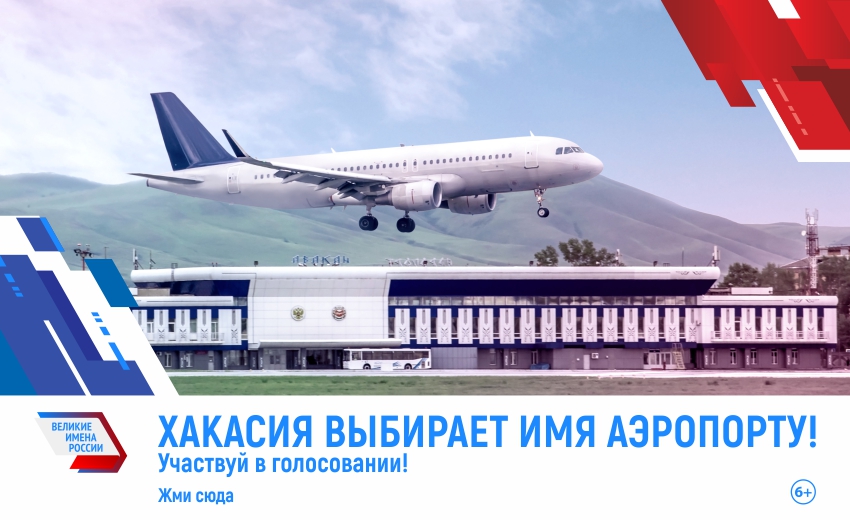  По итогам трёх этапов был сформирован финальный список имён. В шорт-лист Конкурса вошли заслуженный пилот России Петр Алексеевич Аткнин;, Герой Советского Союза, Генерал - лейтенант авиации, ветеран Великой Отечественной войны Василий Гаврилович Тихонов; двукратный олимпийский чемпион, заслуженный мастер спорта по вольной борьбе Иван Сергеевич Ярыгин.Активная борьба за своего кандидата продолжалась на протяжении всего финального этапа Конкурса: сторонники того или иного претендента  привлекали СМИ для повышения уровня узнаваемости своего кандидата, проводили агитацию.В целях объективности голосования, которое проходила в том числе на сайте палаты, социальных сетях Оргкомитет   решил провести экспертизу на наличие недействующих аккаунтов или аккаунтов, имитирующих действия реальных пользователей, в связи с явной накруткой голосов.Результаты голосования Конкурса в социальных сетях и на сайте Общественной палаты были пересмотрены по результатам экспертного заключения, проведенного специалистами в области информационных технологий. По результатам экспертизы    были выявлены пользователи с сомнительным поведением (боты); неопределенные, те кого невозможно определить к реальным или не реальным пользователям; и пользователи имеющие непосредственное отношение к голосованию (истинные значения). Таким образом, пользователи имеющие непосредственное отношение к голосованию были учтены при итоговом подсчете голосов.Несмотря на то, что на протяжении всего голосования лидеры менялись, за Генерала-лейтенанта авиации, Героя Советского Союза и ветерана ВОВ Василия Гавриловича Тихонова проголосовало 13916 жителей республики, принявших участие в Конкурсе.На втором месте по итогам голосования оказался заслуженный пилот России Петр Алексеевич Аткнин (11261), третье место занял двукратный олимпийский чемпион Иван Сергеевич Ярыгин (4988).Результаты голосования в соответствии с положением были направлены в Общественную палату России и Правительство РФ для официального закрепления имени аэропорта города Абакана на законодательном уровне.12 июля 2021 Указом Президента Российской Федерации В.В. Путина международному аэропорту Абакан было присвоено имя Героя Советского Союза и ветерана ВОВ Василия Гавриловича Тихонова.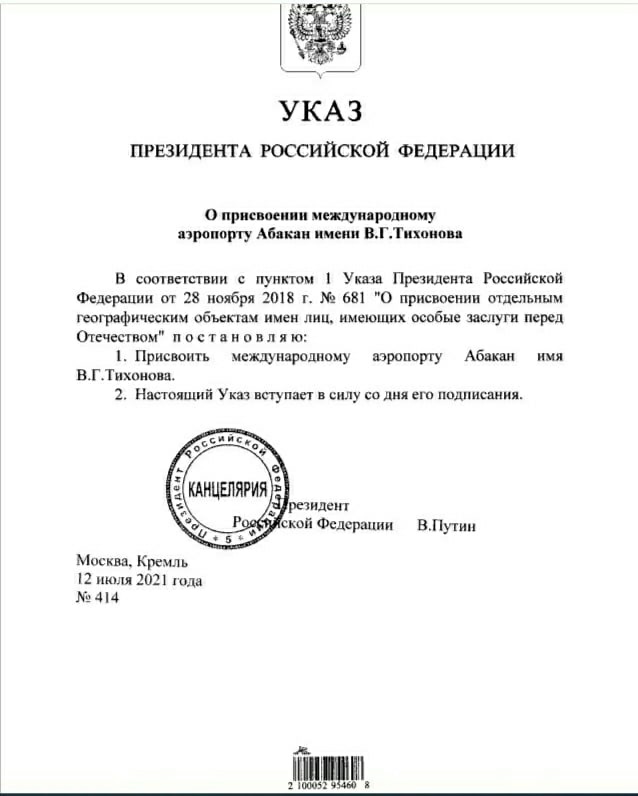 С 17 по 19 сентября в России прошли выборы депутатов Государственной Думы Федерального собрания Российской Федерации. В соответствии с законодательством Общественная палата Республики Хакасия формировала корпус общественных наблюдателей во всех городах и районах (700 наблюдателей) и создала Центр общественного наблюдения. Палатой были подписаны Соглашения о взаимодействии с некоммерческими организациями (20 организаций), политическими партиями (4 партии), муниципальными общественными палатами.Руководителем Центра общественного наблюдения была избрана Левченко Ольга Александровна, председатель Общественной палаты Республики Хакасия. Центр работал в круглосуточном режиме с 17 по 19 сентября 2021 года. В деятельности ЦОНа приняло участие 65 экспертов и волонтёров, из которых было сформировано 6 экспертных групп, отработавших профессионально и слаженно.Большая нагрузка выпала на дистанционную группу. Здесь работало 30 волонтёров, которые представляли студенческую молодёжь Хакасского технического института - филиала СФУ. Всего по Хакасии на избирательных участках было установлено 179 систем видеонаблюдения и все они были под постоянным контролем волонтеров. Не менее важную работу проводила мобильная группа. Телефон «горячей линии» работал в круглосуточном режиме, куда обращались не только жители Хакасии, но и других регионов. Юридическая группа давала консультации обратившимся жителям Хакасия. Группа по координации наблюдателей держала связь с координаторами общественных наблюдателей, с самими наблюдателями, осуществляя консультации по возникающим вопросам, вела сбор фото и видео с участков.  Информационная группа информировала жителей республики о процессе голосования в прямом эфире, сайте, социальных сетях.Результат работы Центра общественного наблюдения за 3 дня голосования следующий.По телефону «горячей линии» зафиксировано, принято и отработано 80 сообщений. Из них, в основном, вопросы по поводу адреса избирательного участка. Причем было 5 таких обращений из других регионов, им оказана консультационная помощь.Кроме того, задавались вопросы, касающиеся голосования вне помещения. Граждане спрашивали о времени приезда к ним на дом, таких 5 обращений. Необходимо отметить и несколько обращений граждан с предложением проводить выборы в один день. Были звонки о предварительных результатах голосования.За 3 дня мобильной группой организовано 19 выездов на избирательные участки.  Юридическая группа отвечала на вопросы в части избирательного права. Здесь можно отметить 6 обращений, которые касались голосования избирателей с временной пропиской и процесса голосования в целом. Дистанционная группа вела проверку хода голосования посредством видеонаблюдения. В ходе голосования на избирательных участках было зафиксировано 42 незначительных замечания, из них, например, нахождение в кабинке по 2 человека с родственниками, как правило это пожилые граждане. Рекомендовано УИК впредь не допускать такие ситуации. По одному эпизоду оперативно получена объяснительная от УИК.Выявлены случаи нарушений по соблюдению масочного режима избирателями. В целом видеонаблюдение показало чистоту избирательного процесса.Группа по координации наблюдателей проконсультировала 78 общественных наблюдателей по вопросам, связанным с проведением наблюдения на избирательных участках.Информационная группа провела 15 прямых эфиров. Гостями эфиров были члены Избиркома РХ, члены Общественной палаты РХ, ученые, социологи, психологи, молодые семьи общественные наблюдатели. На сайте Общественной палаты размещено 17 постов, в социальных сетях – 48. На канале ютуб был организован просмотр работы Центра в реальном времени, выставлено 20 видео сюжетов об избирательном процессе в Хакасии, более 300 фото с избирательных участков.Предложения, которые поступали в ЦОН, отрабатывались совместно с Избирательной Комиссией Республики Хакасия.По итогам общественного наблюдения представлены к Благодарностям Общественной палаты Российской Федерации 103 человека, порядка 350 от Общественной палаты Республики Хакасия, 50 от Избирательной комиссии Республики Хакасия.19 августа 2021 года начался процесс формирования нового состава Общественной палаты Республики Хакасия шестого созыва. В соответствии с частью 2 статьи 5 Закона Республики Хакасия от 14 февраля 2017 года № 02-ЗРХ «Об Общественной палате Республики Хакасия» Верховный Совет Республики Хакасия объявил о начале процедуры формирования нового состава региональной Общественной палаты.Окончательно Общественная палата Хакасии VI созыва была сформирована 11 ноября 2021 года из 39 членов. В её состав вошли 39 представителей профессиональных, правозащитных, профсоюзных, благотворительных, национальных, экологических и других общественных организаций. Из них 13 членов палаты утверждены постановлением Главы Республики Хакасия – Председателя Правительства Республики Хакасия, 13 – Постановлением Председателя Верховного Совета Республики Хакасия, 13 человек избраны из уже утверждёнными членами рейтинговым голосованием. Срок полномочий Общественной палаты Хакасии составляет три года.24 ноября 2021 года в зале Правительства прошло первое пленарное заседание Общественной палаты Республики Хакасия VI созыва. В повестке – выборы руководителя Общественной палаты Хакасии, его заместителя и председателей семи комиссий. Участие в мероприятии приняли Глава Республики Хакасия – Председатель Правительства Республики Хакасия, Федеральный инспектор по Хакасии, министр национальной и территориальной политики.До избрания председателя вести заседание было поручено старейшему члену обновленного состава палаты Т.А. Майнагашевой, президенту Хакасской региональной общественной организации «Лига хакасских женщин «Алтынай».Выборы председателя Общественной палаты Хакасии стала главной темой первого заседания палаты шестого созыва. Членами палаты была предложена кандидатура Ольги Александровны Левченко, за которую проголосовали единогласно. Заместителем председателя общественники избрали И. А. Шаповаленко.На заседании члены Общественной палаты Хакасии также утвердили составы 7 комиссий, и их председателей:Дунаева И.А., председатель комиссии по вопросам экономического развития, поддержки предпринимательства и инноваций;Баженова И.А., председатель комиссии по вопросам местного самоуправления и жилищно-коммунального хозяйства;Бабушкина Е. А., председатель комиссии по вопросам образования, науки, молодежной политики, патриотического воспитания и спорта;Туник В.И., председатель комиссии по вопросам социальной политики, охраны здоровья, качества жизни населения и взаимодействия с НКО;Готлиб А. И., председатель комиссии по вопросам культуры, межнациональных и межрелигиозных отношений;Котельников А. В., председатель комиссии по вопросам общественного контроля, безопасности, взаимодействия с правоохранительными органами и ОНК;Санникова И. В., председатель комиссии по вопросам экологии, охраны окружающей среды и развития туризма.Утверждён состав Совета Общественной палаты, в который вошли 9 человек.Впервые Советом Общественной палаты разработано и утверждено Положение о Почётном члене Общественной палаты Республики Хакасия. Присвоение этого общественного звания является формой поощрения, выражением признательности, уважения и благодарности Общественной палаты Республики Хакасия за особый вклад, внесенный в развитие гражданского общества, деятельность Общественной палаты, активную гражданскую позицию, а также высокий моральный авторитет. Для присвоения звания «Почётный член» кандидатуры членов Общественной палаты Республики Хакасия могут быть рекомендованы к рассмотрению при условии: •	исполнения полномочий члена Общественной палаты Республики Хакасия не менее чем в двух составах Общественной палаты (6 лет);•	реализация инициатив, направленных на развитие гражданского общества;•	активного участия в деятельности Общественной палаты, общественных советов и других коллегиальных органах;•	безупречной репутации члена Общественной палаты;•	исполнения полномочий председателя Общественной палаты Республики Хакасия не менее чем один год. 18 ноября 2021 года на итоговом пленарном заседании Общественной палаты Республики Хакасия пятого созыва для присвоения звания «Почётный член Общественной палаты Республики Хакасия» была внесена кандидатура Сержа Бахшиевича Адамяна, человека, стоявшего у истоков создания и становления Общественной палаты, председателя второго созыва, члена Общественной палаты 1, 2, 3, 4 и 5 созывов, которая была поддержана единогласно членами палаты.01 декабря 2021 года, в рамках республиканского Гражданского Форума «Общественный диалог» Общественная палата Хакасии на диалоговой площадке «Гражданский мир: вызовы времени» провела общественные слушания двух федеральных законопроектов об изменении правил посещения общественных мест. В мероприятии приняли участие члены региональной Общественной палаты, представители органов исполнительной власти, Уполномоченный по правам ребенка, Уполномоченный по правам человека, врачи, эксперты, волонтеры, члены общественных организаций и активные граждане. В режиме zoom приняли участие общественные палаты муниципальных образований республики, председатели общественных палат Красноярского края, Иркутской области, заместитель председателя Общественной палаты Омской области.Общественные обсуждения двух Федеральных законопроектов длилось больше трех часов: выступили как сторонники законопроектов об обязательном введении электронных сертификатов в общественных местах и транспорте, так и противники.Гражданские активисты, противники введения QR-кодов опасались побочных эффектов вакцины, нарушения конституционных прав граждан и проблем с сохранностью личных данных, а также указывали на отсутствие четкого перечня медицинских противопоказаний для вакцинации. В зале находились и представители предпринимательства. Они уверены, что введение QR-кода сокрушительно ударит по бизнесу. Причем пострадает именно легальный бизнес, исправно платящий налоги в бюджет. Среди выступлений прозвучали предложения об определении четких критериев для медицинского отвода от прививки. Итогом дискуссии стала резолюция, направленная в Общественную палату Российской Федерации.26 ноября 2021 года Общественная палат провела общественные обсуждения по вопросу экологических аспектов при добыче россыпного золота на территории проживания коренных малочисленных народов.В мероприятии приняли участие: заместитель Главы Республики Хакасия – Председателя Правительства Республики Хакасия, представители федеральных и республиканских органов исполнительной и законодательной власти, представители шорцев, золотодобывающих предприятий, общественных организаций и члены региональной Общественной палаты. Проблема в том, что количество выданных лицензий на добычу россыпного золота в Аскизском районе вызывает беспокойство у местного населения. Жители уверены, золотодобыча уничтожает реки и оказывает негативное воздействие на окружающую среду в местах традиционного обитания шорцев, что угрожает их традиционной культуре и быту.Члены Общественной палаты отметили, что отсутствие межведомственного взаимодействия отрицательно сказывается при фиксации нарушений золотодобывающих предприятий. Эксперт Всемирного фонда дикой природы России, представил результаты космического мониторинга загрязнения рек при добыче россыпного золота.Протокол слушаний, содержащий обобщенную информацию о мнениях участников, поступивших предложениях и заявлениях, об одобренных большинством участников рекомендациях, направлен в Министерство природных ресурсов Российской Федерации, Общественную палату Российской Федерации,  в органы исполнительной и законодательной власти региона.В мероприятиях Общественной палаты принимают участие Глава Республики Хакасия – Председатель Правительства Республики Хакасия, Председатель Верховного Совета Республики Хакасия, депутаты Верховного Совета Республики Хакасия, заместители Главы Республики Хакасия – Председателя Правительства Республики Хакасия, федеральные инспекторы, руководители министерств и ведомств, городских округов и муниципальных районов и образований, сотрудники прокуратуры и правоохранительных органов, представители науки, бизнеса, общественности, средств массовой информации. Общественная палата участвует в депутатских слушаниях и сессиях, заседаниях Правительства Республики Хакасия, работе комитетов и круглых столах по социально значимым вопросам.В 2021 году в соответствии с Федеральным законом от 05.12.2017 года № 392-ФЗ «О внесении изменений в отдельные законодательные акты Российской Федерации по вопросам совершенствования проведения независимой оценки качества условий оказания услуг организациями в сфере культуры, охраны здоровья, образования, социального обслуживания и федеральными учреждениями медико-социальной экспертизы» Общественная палата продолжает формирование и деятельность в общественных советах при соответствующих министерствах, проводя независимую оценку качества условий оказания услуг.Общественная палата содействует созданию муниципальных общественных палат. На сегодняшний день в Хакасии действует 9 общественных палат (г. Абаза, г. Саяногорск, г. Сорск, Алтайский район, Аскизский район, Бейский район, Боградский район, Таштыпский район), в Ширинском районе – Общественный совет. Муниципальные палаты активно обсуждают и решают вопросы патриотического воспитания молодёжи, медицинского обслуживания, культуры, экологии, принимают участие во всех значимых мероприятиях республики, города, района, участвуют в общественном наблюдении за выборами. Общественная палата республики оказывает методическое сопровождение деятельности муниципальных общественных палат. Действует Совет по взаимодействию Общественной палаты Республики Хакасия с общественными палатами (общественными советами), созданными в городских округах и муниципальных районах республики, целью которого является установление эффективных взаимосвязей между муниципальными общественными палатами и оказания им информационной, методической и иной поддержки в реализации, возложенных на них законодательством задач.С 01 июля 2021 года на базе Аппарата Общественной палаты Республики Хакасия создан отдел по взаимодействию с НКО, который осуществляет функции Ресурсного центра поддержки некоммерческих организаций. Задача центра - обеспечение эффективности взаимодействия с некоммерческим сектором в целях создания условий для развития социально ориентированных некоммерческих организаций, распространения новых технологий и лучших практик работы в социальной сфере, доступа  СО НКО на рынок социальных услуг, создания информационного поля для некоммерческого сектора для популяризации их работы по направлениям деятельности, возможности показать точки роста и организации взаимодействия для помощи друг другу в реализации своих проектов.Отдел оказывает информационную, консультационную, образовательную, организационную и иную ресурсную поддержку СО НКО, содействующую внедрению в их деятельность новых социальных и управленческих технологий, а также формирования среды, способствующей их развитию и деятельности.За период деятельности специалистами Ресурсного центра проведены 63 консультации по вопросам написания заявок на гранты, субсидирования, взаимодействия с органами власти, регистрации и отчетности НКО, налогообложения, внесения изменений в Устав, проверках Минюста, сотрудничества с другими НКО по оказанию материальной помощи лицам, оказавшимся в трудной жизненной ситуации. Центр провёл 10 встреч с НКО в целях планирования совместной деятельности, где намечены общие интересы и точки взаимодействия, 5 образовательных мероприятий с привлечением спикеров – руководителей НКО с большим опытом в реализации грантовых проектов, которые посетили более 50 представителей некоммерческого сектора республики. Подписаны 5 соглашений о сотрудничестве между Общественной палатой Республики Хакасия и некоммерческими организациями по программе наставничества, где роль наставника выполняют авторитетные в регионе НКО. Цель данного соглашения - оказание экспертной консультационной и организационной помощи в сфере социального проектирования, продвижения в информационном пространстве, ведения отчетности НКО. Предварительно проговариваются возможные совместные проекты и области для взаимодействия и повышения уровня профессиональной компетенции НКО. На сайте Общественной палаты и социальных сетях активно ведется работа по медиапродвижению и консультированию НКО, обновляется дайджест всероссийских и республиканских конкурсов, публикуется информация о проводимых некоммерческими организациями мероприятиях. Еженедельно ведётся рассылка (470 адресов) о конкурсах и отрабатывается с НКО возможность участия в них по направлениям.На местных телеканалах и в печатных СМИ выходят сюжеты и публикации о тех, кого мы называем третьим сектором. В республиканских СМИ (телевидение, радио и газеты) опубликовано порядка 35 информационных материалов, освещающих деятельность некоммерческого сектора Хакасии, их проекты, планы, сотрудничество с другими НКО и органами власти.В 2022 году на страницах социальных сетей Центра продолжится знакомство с некоммерческими организациями Хакасии, их достижениями, проектами и формами взаимодействия. Ресурсный центр организовал пять встреч с лидерами НКО, участники-грантополучатели делились опытом реализации своей проектной деятельности, обсуждали формы взаимодействия между НКО, проблемами, с которыми они сталкиваются, находили единомышленников. Одна из встреч прошла при заместителе Главы Республики Хакасия – Председателе Правительства Республики Хакасия Пономарёвой О.И., где обсуждались вопросы продвижения и наставничества НКО в социальном проектировании. Некоммерческий сектор как поставщик социальных услуг приобретает большее значение в развитии общества. Благодаря ему облегчается доступ граждан к ряду важнейших услуг, что улучшает их жизнь.В приоритетных планах на данный момент стоит использование региональных площадок для обучения СО НКО, популяризация лучших практик НКО. В этих целях разработан сборник «Лучшие практики НКО Хакасии 2021», в который вошла информация о 16 некоммерческих организациях, победивших в конкурсах различных уровней. В 2022 году планируется подписание соглашений с каждым министерством, оказывающим государственную поддержку СО НКО, что позволит выстраивать единую политику и стратегию в области развития некоммерческого сектора.Очень важным моментом деятельности Ресурсного центра явилось создание реестра активных социально ориентированных НКО, что делает работу центра более эффективной, так как появилась возможность взаимодействовать с каждой отдельной организацией по их направлению.В 2021 году были подведены итоги регионального рейтинга третьего сектора «Регион-НКО», который отражает положение некоммерческого сектора в субъектах Российской Федерации за 2020 год. Такой рейтинг Общественной палатой России будет подводиться каждый год по всем субъектам, так как некоммерческий сектор является значимой частью экономики и инфраструктуры социальной сферы каждого региона, важным инструментом развития гражданского общества и заслуживает того, чтобы стать предметом общенационального независимого исследования.При составлении рейтинга учитывалось 60 факторов, среди которых количество НКО в субъекте в расчете на одну тысячу жителей, целевые пожертвования в сравнении с валовым региональным продуктом, число новых НКО и их средний возраст, активность в конкурсах грантов, поддержка НКО региональной властью, мнения экспертов, медиаактивность и другие.Республика Хакасия заняла 29 строчку рейтинга из 85 регионов России с показателем 51,842 балла. Если в 2019 году Хакасия попала в двадцатку лучших по двум показателям регионального рейтинга из девяти, то в 2020 году их уже четыре: «Экономическая значимость некоммерческого сектора» (9 место), «Устойчивость некоммерческого сектора» (13 место), «Поддержка некоммерческого сектора региональной властью» (5 место), «Значимость региональных общественных палат для НКО» (18 место). Однако, по сравнению с 2019 годом, регион потерял 6 позиций: с 23 места спустился на 29 строчку. Стоит отметить, что на момент проведения исследования в республике отсутствовал Ресурсный центр, что тоже сказалось на результатах рейтинга. Ресурсный центр провёл его анализ и принял во внимание все те субрейтинги, где наши результаты оставляют желать лучшего и планирует свою работу уже в этом направлении.13 декабря состоялась рабочая встреча с представителями Фонда президентских грантов, в ходе которой были определены направления совместной деятельности, в частности взаимодействие в сфере проведения обучающих семинаров для НКО и контроль за реализацией проектов, получивших поддержку на федеральном уровне.Предстоит в 2022 году работа по популяризации такого важного направления как вхождение НКО в федеральный реестр исполнителей общественно полезных услуг и расширения возможностей социально ориентированных некоммерческих организаций в оказании социальных услуг, доступа СО НКО на их рынок.С 15 по 20 ноября 2021 года два сотрудника центра прошли бесплатное обучение по программе «Вопросы взаимодействия с социально ориентированными некоммерческими организациями и привлечения социально ориентированных некоммерческих организаций к оказанию услуг в социальной сфере» федерального проекта «Содействие занятости» национального проекта «Демография».Некоммерческие организации Республики Хакасия в сфере:спорта – 125;защиты прав граждан– 80;частного образования (ЧОУ) – 71;защиты прав работников (профсоюзы) – 54;помощи детям – 46;объединения профессиональных интересов – 31культуры – 31; социальных услуг – 30;национальных отношений – 29;помощи инвалидам – 24;территориального общественного самоуправления (ТОС)– 13;туризма – 13экологии – 12;молодёжной политики – 10;защиты животных – 9казачества – 9;помощи пенсионерам и ветеранам – 2;медицины – 2;противопожарной безопасности – 2Некоммерческие организации, получившие финансовую поддержку от федеральных и республиканских грантовых конкурсов в 2021 годуИтого некоммерческие организации в 2021 году выиграли грантов на реализацию социально значимых проектов на сумму 34 807 523 рубля, из которых 32 млн федеральных средств.Общественные мониторингиОбщественные экспертизыПроведены рабочие заседания по обращениям граждан, в частности:заседания рабочей группы по вопросам местного самоуправления и ЖКХ о проблемах с тарифами на ОДН;по вопросу предоставления и получения государственных услуг людьми старшего возраста в условиях внедрения цифровых технологий по вопросу бесперебойной работы почтового отделения в с. Подсинее;по вопросу реорганизации управлений социальной защиты в муниципальных образованиях Республики Хакасияпо вопросу общественной инициативы по проведению экологических уроков в г. Черногорске по вопросу формирования тарифа по содержанию МКД в Управляющей компании «СтройЖЭУ»по вопросу обеспечения безопасности образовательных организаций в Республике Хакасия»Сборник лучших практик региональных общественных палат, изданный Общественной палатой Российской ФедерацииОбщественные обсужденияВ 2021 году палата провела ряд важных для республики общественных обсуждений и слушаний, а именнопо федеральным законопроектам № 17358-8 «О внесении изменений в статью 107 Воздушного кодекса Российской Федерации и Федеральный закон «Устав железнодорожного транспорта Российской Федерации и № 17357-8 «О внесении изменений в Федеральный закон «О санитарно- эпидемиологическом благополучии населения»проекта федерального закона «О внесении изменений в Федеральный закон «Об общих принципах организации местного самоуправления в Российской Федерации»;по экологическим аспектам добычи россыпного золота в Республике Хакасия.Национальные проектыВ послании Федеральному Собранию 21 апреля 2021 года Президент Российской Федерации были даны поручения в сфере демографии, по поддержке семьи, по борьбе с бедностью и повышению доходов граждан, по созданию рабочих мест и улучшению предпринимательской среды, по новому качеству государственного управления. Отмечая общественную важность и своевременность данных поручений, Общественная палата, активно включилась в решение вопросов, на которые обратил внимание Президент России, в том числе и как участник исполнения поручений Главы государства. С 2019 года Общественная палата на регулярной основе осуществляет сбор, анализ и проработку гражданских инициатив в сфере социально-экономического развития Хакасии, а также общественный мониторинг и контроль достижения национальных целей и реализации национальных проектов. На всех заседаниях с развернутыми докладами выступили аудиторы Счетной палаты Республики Хакасия, представители муниципальных общественных палат, общественных организаций, экспертного и научного сообщества; представители органов исполнительной власти.Члены Общественной палаты посещали строящиеся объекты, отрабатывали вопросы участия НКО в реализации нацпроектов. В ходе работы были высвечены характерные проблемы: кадры на муниципальном уровне, удалённость территорий, нехватка рабочей силы по крайней мере в этом году, поздние торги, которые не позволяют закончить работы в срок, недобросовестность отдельных подрядчиков. Результатом работы стали решения, содержащие конкретные предложения по новым механизмам достижения национальных целей и корректировке национальных проектов «Экология», «Здравоохранение», «Образование», «Наука», «Производительность труда и поддержка занятости», «Безопасные и качественные автомобильные дороги», «Демография», направленные на улучшение качества жизни граждан. Все предложения были рассмотрены и изучены органами государственной власти, направлены в Общественную палату Российской Федерации. Всероссийская перепись населения15 октября — 14 ноября 2021 года прошла всероссийская перепись населения. она стала 12-й по счету и первой в истории страны цифровой переписью с использованием электронных носителей и портала Госуслуг. Уникальной особенностью Всероссийской переписи населения в 2021 году стала возможность заполнения анкеты на десяти языках, включая английский, китайский, тувинский, якутский. Была возможность выбора нескольких ответов на вопросы о национальной принадлежности и родном языке. В целях поддержки мероприятия и обеспечения максимального участия в нем граждан России Общественной палатой была проведена активная разъяснительная работа. Общественная палата подчеркивает особую роль, которую сыграли СМИ и институты гражданского общества, способствовавшие широкому информированию населения по вопросам популяризации переписи среди молодежи, инновационных цифровых способов ее проведения, позволивших значительно сократить количество потенциально опасных контактов в период коронавирусных ограничений, и о принципах соблюдения прав человека и гражданина на неприкосновенность частной жизни и жилища в рамках реализации мероприятия. На протяжении всего процесса переписи в Общественной палате работала «горячая» линия, на которую поступило порядка сотни звонков. Общественная палата во взаимодействии с Общественной наблюдательной комиссией также взяла на контроль информирование и ход переписи в местах принудительного содержания. Конституция Российской Федерации предоставляет содержащимся под стражей лицам, в отличие от осужденных, отбывающих наказание в местах лишения свободы по приговору суда, право избирать и быть избранным в органы государственной власти и органы местного самоуправления. В целях общественного контроля за реализацией указанных прав силами ОНК Республики Хакасия было организовано общественное наблюдение за голосованием граждан, находящихся под стражей и желающих принять участие в выборах. Соответствующее соглашение было подписано в июне 2021 года между Координационным советом ОНК регионов, Координационным советом по общественному наблюдению за голосованием при Общественной палате и Советом общественных палат России. В Республике также было подписано подобное Соглашение. Юридическая приёмнаяНа базе Общественной палаты Республики Хакасия действует приёмная по оказанию бесплатных юридических консультаций для всех категорий граждан. Консультации на регулярной основе проводят члены комиссии по общественному контролю, защите прав, свобод и законных интересов человека и гражданина. В Общественной палате работают и другие приёмные, где граждане могут получить консультации по социальным, экономическим вопросам, а также в сфере ЖКХ. По тем же вопросам работает «горячая» линия, а на сайте палаты интернет-приёмная.Приоритетные направления деятельности Общественной палаты Республики Хакасия в 2022 году:•	взаимодействие с общественными советами при исполнительных органах государственной власти Республики Хакасия;•	укрепление диалога власти и общества;•	развитие общественных палат в муниципальных образованиях Республики Хакасия;•	осуществление общественного контроля по реализации национальных проектов в Республике Хакасия и инициатив Президента Российской Федерации Послания Федеральному Собранию РФ•	правовая помощь населению Республики Хакасияработа с обращениями граждан.2021 год показал, что мы живем в мире новых вызовов и возобновления старых угроз. Затянувшаяся борьба с коронавирусной инфекцией «перезапустила» дискуссию в российском обществе по ряду жизненно важных вопросов экономического и социального характера, непосредственно влияющих на социальное благополучие населения. Одна из главных задач гражданского общества в складывающихся условиях — договориться о дальнейших совместных действиях для того, чтобы самые очевидные меры борьбы с распространением инфекции стали успешными. Сегодня Общественная палата совместно с муниципальными общественными палатами, Ресурсным центром НКО реализует проекты по просвещению некоммерческих организаций, ведет широкую поляризационную работу по вопросам вакцинации и профилактики COVID-19.Активная работа в следующем году предстоит в рамках мониторинга исполнения национальных проектов. Председателем Правительства Российской Федерации в 2021году подписано поручение о том, что во все общественно-экспертные советы при проектных комитетах национальных проектов (программ) должны быть включены представители Общественной палаты. Общественная палата Хакасии выйдет с инициативой на Правительство республики с таким же предложением. Считаем, что участие членов палаты в этих советах поможет наладить конструктивное взаимодействие. Граждане России должны ощущать конкретные позитивные результаты реализации нацпроектов в своей повседневной жизни, видеть себя и свое будущее в их целях и результатах. В 2022 году Общественная палата продолжит осуществление общественного мониторинга за эффективностью реализации национальных проектов, отстаивая при этом права и интересы наиболее уязвимых слоев населения: семей с детьми, многодетных семей, лиц с инвалидностью и пожилых граждан.Отмечая значительный рост волонтерского движения, Общественная палата видит свою дальнейшую задачу в том, чтобы сохранить и приумножить тот потенциал социальных преобразований, который несет с собой добровольчество. В 2022 году Общественная палата рассмотрит поддержит инициативу о необходимости страхования волонтеров, работающих в поисковых отрядах, помогающих ликвидировать последствия чрезвычайных ситуаций.Поддержка некоммерческого сектора останется одним из приоритетных направлений работы Общественной палаты и в новом году. Развитие третьего сектора позволит увеличить не только количество, но и качество социально значимых проектов. Приказом Фонда президентских грантов от 9 ноября 2021 г. № 15 утверждено Положение о порядке софинансирования расходов на оказание на конкурсной основе поддержки некоммерческим неправительственным организациям в субъектах Российской Федерации в 2022 году, в соответствии с которым все регионы Российской Федерации имеют возможность подать соответствующую заявку на конкурс до 31 декабря 2022 года.По условиям конкурса подать заявку на поддержку некоммерческого сектора от региона можно только одну. Поэтому для увеличения софинансирования необходимо объединить все средства, выделяемы на предоставление грантов НКО у единого уполномоченного органа – органа исполнительной власти субъекта Российской Федерации, являющегося главным распорядителем средств бюджета субъекта Российской Федерации, предусмотренных на оказание поддержки некоммерческим неправительственным организациям. В Республике Хакасия такого уполномоченного органа не утверждено.Общественная палата неоднократно выходила с инициативой об увеличении грантовой поддержки НКО на реализацию социально значимых проектов, что позволит усилить некоммерческий сектор и улучшить качество жизни населения республики.На сегодняшний день данный вопрос остаётся актуальным, поэтому мы продолжим продвигать вопрос об увеличении финансирования грантовой поддержки и расширении направлений по реализации социально значимых проектов в сфере образования, культуры, здравоохранения, что позволит увеличить софинансирование из Фонда президентских грантов при условии определения уполномоченного органа – органа исполнительной власти субъекта Российской Федерации, являющегося главным распорядителем средств бюджета субъекта Российской Федерации, предусмотренных на оказание поддержки некоммерческим неправительственным организациям.В Хакасии со стороны гражданского общества растет запроса на защиту и улучшение экологического потенциала нашей республики в настоящее время в Республике Хакасия сложилась непростая ситуация, связанная с загрязнением атмосферного воздуха. Наименее благоприятная экологическая обстановка наблюдается в городах Абакан и Черногорск, в которых загрязнение атмосферы в соответствии с принятой системой Росгидромета находится на высоком и очень высоком уровне. Основными причинами загрязнения атмосферного воздуха являются износ очистного оборудования котельных жилищно-коммунального сектора, увеличение расходов сожженного энергетического топлива, а также наличие большого количества низких источников выбросов, в том числе отопительных печей частного сектора. Частая повторяемость штилей и приземных инверсий, характерная для Республики Хакасия, способствует накоплению загрязняющих веществ в атмосфере и затрудняет их рассеивание. Для улучшения качества атмосферного воздуха Правительством Республики Хакасия реализуется комплекс мероприятий, направленных на снижение выбросов загрязняющих веществ в атмосферный воздух, в том числе принимаются все возможные меры по включению городов Абакан и Черногорск в федеральный проект «Чистый воздух» национального проекта «Экология» и Общественная палата подключится к данной работе.Пандемия поставила задачу интенсивного развития цифровой образовательной среды. Приоритетом для палаты здесь будет являться то, чтобы внедряемые возможности онлайн-образования способствовали обеспечению качества образования и равенства образовательных возможностей. 2021 год продемонстрировал, что диалог между обществом и властью дает возможности и перспективы по реализации социально значимых проектов, направленных на развитие республики. Общественная палата старается быть тем самым каналом обратной связи, благодаря которому голос отдельного гражданина может быть услышан. Наша главная задача — обеспечить диалог и взаимодействие между всеми заинтересованными сторонами.ФОНД ПРЕЗИДЕНТСКИХ ГРАНТОВФОНД ПРЕЗИДЕНТСКИХ ГРАНТОВ14 НКО19 909 806-00Местная религиозная организация православный приход храма святителей московских в г. Абакане 1 498 936,00АНО развития и поддержки социальных и общественных инициатив "Пропоток"498 896,00Ассоциация развития туризма "Сибирь"457 665,00АНО социальных проектов "Новая жизнь"2 976 076,00Хакасская региональная общественная организация по оказанию социальной помощи населению "Талаан"483 122,00Хакасская региональная общественная организация поддержки и развития детей и молодежи "Содружество"499 370,00Хакасское республиканское отделение общероссийской общественной организации "Российский красный крест"2 981 760,00ЧОУ дополнительного профессионального образования "Южно-сибирский учебный центр"2 971 537,00Региональная общественная экологическая организация "Экосреда"386 812,00АНО "Центр комплексного сопровождения социального бизнеса и некоммерческих организаций"2 954 365,00Фонд помощи детям в трудной жизненной ситуации "Дети Абакана"498 346,00Хакасская республиканская организация общероссийской общественной организации "Всероссийское общество инвалидов"2 174 680,00Местная общественная организация "Помощь животным без владельца "хвостики" Города Абазы498 931,00Благотворительный фонд социальной поддержки населения "Кристалл"1 029 310,00ФОНД КУЛЬТУРНЫХ ИНИЦИАТИВФОНД КУЛЬТУРНЫХ ИНИЦИАТИВ4 НКО8 152 539-09Автономная некоммерческая организация развития и поддержки социальных и общественных инициатив "Пропоток"499 564,60Фонд поддержки семьи и детства «Перспектива» 2 916 805,00Некоммерческое партнерство "Абаканский союз художников" 2 880 906,00Фонд поддержки и развития хакасского национального драматического театра 1 855 263,49КОНКУРС «ЛУЧШИЙ СОЦИАЛЬНЫЙ ПРОЕКТ ГОДА-2021» (победители)КОНКУРС «ЛУЧШИЙ СОЦИАЛЬНЫЙ ПРОЕКТ ГОДА-2021» (победители)Благотворительный фонд социальной поддержки населения «Кристалл»Лучший социальный проект НКО, направленный на решение проблем в области ухода за пожилыми людьмиАНО «Социальная служба «Оптима»Лучший социальный проект НКО в сфере социального обслуживанияАНО «Центр комплексного сопровождения социального бизнеса и некоммерческих организаций»Лучший социальный проект НКО в сфере развития городских и сельских территорий»МИНИСТЕРСТВО ПО ДЕЛАМ ЮСТИЦИИ И РЕГИОНАЛЬНОЙ БЕЗОПАСНОСТИ РЕСПУБЛИКИ ХАКАСИЯМИНИСТЕРСТВО ПО ДЕЛАМ ЮСТИЦИИ И РЕГИОНАЛЬНОЙ БЕЗОПАСНОСТИ РЕСПУБЛИКИ ХАКАСИЯ2 НКО196 000-00Ассоциация «Крестьянских (фермерских) хозяйств и организаций агропромышленного комплекса Сибири»141 000,00Саяногорская городская общественная организация инвалидов «Милосердие» 55000,00МИНИСТЕРСТВО ЭКОНОМИЧЕСКОГО РАЗВИТИЯ РЕСПУБЛИКИ ХАКАСИЯМИНИСТЕРСТВО ЭКОНОМИЧЕСКОГО РАЗВИТИЯ РЕСПУБЛИКИ ХАКАСИЯ1 НКО400 000-00Хакасская региональная Физкультурно-спортивная общественная организация «Федерация парусного спорта и водного туризма»400 000,00МИНИСТЕРСТВО ТРУДА И СОЦИАЛЬНОЙ ЗАЩИТЫРЕСПУБЛИКИ ХАКАСИЯМИНИСТЕРСТВО ТРУДА И СОЦИАЛЬНОЙ ЗАЩИТЫРЕСПУБЛИКИ ХАКАСИЯ6 НКО299 178-00АНО Социальная служба «Оптима» 30 000,00АНО Центр социального обслуживания «Тарина»  30 000,00Ассоциации развития туризма «Сибирь» 90 000,00Хакасской региональной общественной организации молодых семей «Семейная академия» 49 999,00Хакасскому региональному общественному фонду социальной поддержки населения «Мир Добра» 63 000,00АНО Центр социального обслуживания «Полызыг» 36 179,00МИНИСТЕРСТВО ОБРАЗОВАНИЯ И НАУКИ РЕСПУБЛИКИ ХАКАСИЯМИНИСТЕРСТВО ОБРАЗОВАНИЯ И НАУКИ РЕСПУБЛИКИ ХАКАСИЯ15 НКО750 000-00РОО «Центр социального развития Хакасии»50 000,00МО ООГО «Добровольное общество содействия армии, авиации и флоту России» г. Абакана50 000,00РОО «Центр социального развития Хакасии»50 000,00ХРО ВОО «Союз добровольцев России»50 000,00Добровольческий центр Алтайского района50 000,00ХРФСОО «Федерация парусного спорта»50 000,00ХРОО молодых семей «Семейная Академия»50 000,00АНО развития социальных инициатив «Молодёжная лига Абакана»50 000,00ХРОО по поддержке семьи, материнства и детства «Доброе сердце Хакасии»50 000,00Благотворительный фонд правоохранительных органов им. А.Туревича50 000,00РОО «Военный историко-патриотический клуб «Добровольцы»50 000,00МО ООГО «Добровольное общество содействия армии, авиации и флоту России» г. Абакана50 000,00МО ООГО «Добровольное общество содействия армии, авиации и флоту России» Аскизского района50 000,00РОО «Центр социального развития Хакасии»50 000,00ХРОО «Совет ветеранов десантников»50 000,00МИНИСТЕРСТВО НАЦИОНАЛЬНОЙ И ТЕРРИТОРИАЛЬНОЙ ПОЛИТИКИ РЕСПУБЛИКИ ХАКАСИЯМИНИСТЕРСТВО НАЦИОНАЛЬНОЙ И ТЕРРИТОРИАЛЬНОЙ ПОЛИТИКИ РЕСПУБЛИКИ ХАКАСИЯ10 НКО1 000 000-00Саяногорская местная казачья общественная организация «Станица «Означенное»100 000,00ХРОО «Общество востоковедов»100 000,00ЧОУ ДПО «Южно-сибирский учебный центр»100 000,00АНО «Студия информационных технологий «Скайтек»100 000,00Региональная общественная организация по сохранению и развитию хакасского языка «Ине тiлi»100 000,00Ассоциация развития туризма «Сибирь»100 000,00Абаканское городское казачье общества100 000,00ХРОО «Лига хакасских женщин «Алтынай»100 000,00ХРОО молодых семей «Семейная Академия»100 000,00ХРОО «Союз писателей Хакасии».100 000,006 НКО4 000 000-00Местная общественная организация ТОС «Мирный» (г. Абаза)720 000,00Местная общественная организация ТОС «Верхний Курлугаш» (д. Верхний Курлугаш)720 000,00Местная общественная организация ТОС «Инициатива» (с. Таштып)720 000,00Местная общественная организация ТОС «Маяк» (с. Подсинее)720 000,00Местная общественная организация ТОС «Крестьянская жизнь» (с. Балыкса)720 000,00Местная общественная организация ТОС «СИБИРЯК» (с.Троицкое)720 000,00МИНИСТЕРСТВО ЗДРАВООХРАНЕНИЯ РЕСПУБЛИКИ ХАКАСИЯМИНИСТЕРСТВО ЗДРАВООХРАНЕНИЯ РЕСПУБЛИКИ ХАКАСИЯАНО «Информационный центр социальной помощи людям, страдающим наркотической и алкогольной зависимостью «Правильный выбор»100 000,00№Название мониторингаИнформация1Мониторинг организации деятельности по обеспечению жилыми помещениями  детей-сирот и детей, оставшихся без попечения родителейУвеличение темпов обеспечения детей-сирот жилыми помещениями (на 01.01.2021 в Республике Хакасия  имеют право на предоставление жилого помещения 2240 граждан указанной категории, планируется предоставить 209 лицам) требует не только увеличения финансовых расходов, но и внесения изменений в действующее законодательство для реализации переданных государственных полномочий субъектами Российской Федерации. Считаем целесообразным принять меры, направленные на содействие регионам при осуществлении закупки работ по строительству жилых помещений для детей-сирот (возмещение расходов, направленных на  разработку проектно-сметной документации на строительство жилых помещений для детей-сирот, строительство и обеспечение инженерной инфраструктуры для обеспечения данных объектов) в рамках мероприятий государственной программы Российской Федерации «Обеспечение доступным 
и комфортным жильем и коммунальными услугами граждан Российской Федерации»2Мониторинг реализации Перечня поручений по итогам встречи с членами Общественной палатыВ целях обеспечения участия Республики Хакасия в федеральном проекте «Чистая страна» в республике утвержден и реализуется одноименный региональный проект.Одним из критериев участия в федеральном проекте «Чистая страна» является наличие утвержденной проектно-сметной документации на ликвидацию объектов накопленного вреда окружающей среде. Также указанные объекты должны быть включены в государственный реестр объектов накопленного вреда окружающей среде (ГРОНВОС), ведение которого осуществляется Минприроды России в установленном порядке.3Мониторинг оценки качества и организации горячего питания школьников Республики Хакасия в первом полугодии учебного 2020-2021 годаЭкспертная группа провела мониторинг обращений на «горячую» линию Общественной палаты Республики Хакасия, которые поступили с начала запуска программы, инициированной Президентом России. За последнее время число обращений от родителей, обучающихся 1-4 классов по вопросам обеспечения бесплатным горячим питанием значительно снизилось (всего 109 обращений), увеличилось число оценок «удовлетворён организацией горячего питания».4Повышение качества паллиативной помощи детям за счет внедрения системы мониторинга, развития социального партнерства в интересах детей и укрепления сотрудничества экспертного сообщества и Уполномоченных по правам ребенкаОбщий мониторинг проводила Общественная палата РФ. По анкетам, заполненным в субъектах Анкета включала несколько содержательных блоков, посвященных таким темам как: выявление детей, нуждающихся в помощи, сотрудники организации, ресурсы организации, услуги, предоставляемые организацией, межведомственное взаимодействие и др.Ознакомиться с отчетом 5Мониторинг реализации в республике реализации пунктов 4,5,6 Перечня поручений Послания Президента Российской Федерации Федеральному Собранию В Республике Хакасия с 01.09.2020 организовано бесплатное горячее питание учащихся, получающих начальное общее образование в государственных и муниципальных общеобразовательных организациях. По состоянию на 01.02.2021 бесплатным горячим питанием охвачено 32 135 учащихся начальных классов. На 2021 год из федерального бюджета бюджету Республики Хакасия предусмотрены субсидии на реализацию мероприятий по организации бесплатного горячего питания обучающихся, получающих начальное общее образование в государственных образовательных организациях в сумме 342 787 тыс. рублей.Общественная палата провела опрос среди родителей учеников начальных классов в муниципальных образованиях региона. Анкету на сайте палаты заполнили 1801 родитель.По результатам мониторинга отмечается, что проблем с обеспечением школьников младших классов горячим питанием нет, однако родители недовольны его качеством.6Мониторинг поручения Президента Российской Федерации от 26.04.2021 № Пр-677 о ресоциализации, социальной реабилитации и адаптации лиц, освободившихся из мест лишения свободыОб имеющемся положительном опыте ресоциализации, социальной реабилитации и адаптации лиц, освободившихся из мест лишения свободы.Профилактика рецидивной преступности адаптации лиц, освобождающихся из мест лишения свободы, строятся на таких ориентациях, как труд, образование, профессиональная подготовка, качественное медицинское обслуживание, бесконтактный контроль и надзор за поведением лиц, находящихся в учреждениях уголовно-исполнительной системы, квалифицированное психолого-педагогическое сопровождение процесса отбывания наказания. Процесс общеобразовательного обучения 
и профессиональной подготовки осужденных осуществляется во взаимодействии с Министерством  образования Республики Хакасия.7Мониторинг п. 42 Плана мероприятий по реализации Концепции содействия развитию добровольчества (волонтерства) в Российской Федерации до 2025 года от 20 июня 2019 года № 5486п-П44 о существующих барьерах и выработке мер по содействию деятельности добровольцев в работе по социализации осужденных, находящихся в исправительных учреждениях, а также отбывающих наказания, не связанные с изоляцией от общества. Деятельность добровольцев в работе по социализации осужденных имеет свою специфику, которая предполагает наличие у волонтёров определённых знаний в области юриспруденции, педагогики и психологии. Неподготовленный человек не только не сможет быть полезным осуждённому к лишению свободы или гражданину отбывшему наказание, но и рискует получить психологическую травму. Отсюда необходимость обучения, получения необходимых знаний для добровольцев. Для координации деятельности по работе с данной категорией граждан на уровне региона должен быть организован координационный центр, который объединит самих волонтёров, определит направления деятельности, используя возможности привлечения уже существующих на территории республики НКО, социальных партнёров, религиозных организаций, СМИ. Также деятельность волонтеров невозможна без наличия помещения и определённых материальных ресурсов.8Мониторинг мероприятий  празднования Дня Государственного флага РФ в Республике ХакасияАкции: Окна России, раздача ленточек триколор, велопробег с флагами триколор, квест, познавательная программа, интерактивная выставка.Велозаезд . Любой желающий мог принять участие в велозаезде под флагом России масках, ограниченном количестве и на расстоянии. Виртуальная выставка на официальном сайте «Страна Читалия»9Мониторинг деятельности общественных советов при исполнительных органах государственной власти Республики Хакасия Всем критериям соответствует общественный совет при министерстве труда и социальной защиты, министерством используется методика эффективности деятельности совета, разработанная Общественной палатой Республики Хакасия.У одного министерства нет раздела о совете на официальном портале органов власти, Нет положения и порядка формирования совета при министерстве природы.Не обозначены требования к кандидатам советов и составы советов при министерстве транспорта и министерстве природы.Планы работы на 2020 год опубликованы лишь у пяти министерств (минфин, минэк, миннац, минстрой, минтруд), а на 2021 год – у двух (миннац, минтруд).Протоколы заседаний опубликованы у семи министерств (минфин, минэк, миннац, минздрав, минспорт, минстрой, минтруд), а вот самый главный документ о деятельности лишь у трёх министерств (минфин, минстрой, минтруд).Государственные комитеты Хакасии:Разделы на сайте об общественном совете, положения, требования к кандидатам, порядки формирования, составы есть у всех.Информации о деятельности, т.е. планы работы, протоколы, итоги деятельности нет ни у кого.Информационная открытость деятельности советов прослеживается: при: Министерстве труда и социальной защиты;Министерстве финансов;Министерстве экономики;Министерстве национальной и территориальной политики; Министерстве строительства и ЖКХ.10Мониторинг деятельности общественных советов по независимой оценке качества условий оказания услуг организациями в сфере культуры, охраны здоровья, образования, социального обслуживанияНезависимая оценка качества оказания услуг организациями является одной из форм общественного контроля, который предусматривает оценку условий оказания услуг по таким общим критериям, как открытость и доступность информации об организации; комфортность условий предоставления услуг и доступность их получения; время ожидания предоставления услуги; доброжелательность, вежливость, компетентность работников организации; удовлетворенность качеством оказания услуг.Восемь критериев:Из четырёх советов всем критериям соответствуют два: в сфере образования и здравоохранения.У всех четырёх советов на официальном портале имеются: отдельный раздел, в котором доступна информация о положении, требованиях к кандидатам, формировании совета.Не известен состав совета в сфере культуры.Нет плана работы и протоколов за 2020 год у советов в сфере культуры и социальной защиты.Не опубликован отчёт о деятельности за 2020 год совета в сфере социальной защиты. 2 совета информационно открыты, двум советам необходимо обеспечить информационную открытость. 11Мониторинг реализации национального проекта «Здравоохранения», лучшие практик медицинских организаций в субъектах РоссииРазработаны анкеты для оценки качества условий  оказания медицинских услуг, предоставляемых  медицинскими организациями в амбулаторных условиях и стационаре. После проведенной работы проводилось совещание с администрацией медицинского учреждения, и специалистами Минздрава. Результат проверки доводится до Минздрава. Устанавливаются сроки исполнения рекомендаций. По окончании срока на устранение выявленных недостатков проводится повторная проверка  12Мониторинг снабжения льготными лекарственными препаратамиинвалидов, детей инвалидов РХОбщее состояние дел по снабжению льготными лекарственными препаратами инвалидов, детей инвалидов в Республике Хакасия. Более 80% федеральных льготников отказались от социального пакета на льготное получение лекарственных препаратов. Причины: - до полугода приходится ждать льготникам получение лекарств, - возмещение за купленные лекарства на свои средства льготникам в момент отсутствия последних не предусмотрено.13Мониторинг контроля за оказанием услуг по содержанию МКД управляющими компаниямиОбщественная палата разработала рекомендации как можно успешно контролировать работу УК и экономить на расходах по содержанию МКД:1.	Необходимо избрать Совет дома (лучше из старших по подъездам) и избрать председателя Совета. Наделить совет дома полномочиями на принятия решений о текущем ремонте общего имущества в МКД. Тогда перечень необходимых работ в жилом доме ежегодно будет утверждаться Протоколом заседания Совета МКД.	2.	От имени собственников заключить договор на обслуживание с УК, где указать полномочия Совета дома и управляющей компании.3.	 Закрытие предыдущего года по статье «Текущий ремонт» нужно для того, чтобы определиться с суммой, которую можно потратить на текущий ремонт в текущем году. Она складывается из: текущих начислений, дополнительного дохода, остатка денежных средств с предыдущего года.4.  По результатам осмотров состояния общего имущества жилого дома (осмотр совместно с членами Совета) управляющей компанией составляется перечень необходимых работ, оформляется в виде акта, к которому прикладываются сметы, калькуляции на выполнение работ. Акт передается Совету дома на утверждение.4. Сметы, представленные УК, очень важно проверить. Сметы на работы УК могут быть завышены. Для этого можно провести исследование рынка сопоставимых работ и выбрать другую организацию, которая выполнит определенную работу более качественно, чем УК и по более низкой стоимости.14Мониторинг реализации п.  63 Плана мероприятий по реализации Концепции содействия развитию добровольчества (волонтерства) в Российской Федерации до 2025 года от 20 июня 2019 года № 5486п-П44 о результативности взаимодействия территориальных органов МВД России с добровольцами в сфере поиска пропавших людей, выработке путей решения проблемных вопросов и мер по содействию деятельности добровольцев в розыске пропавших В Республике Хакасия волонтеры Автономной некоммерческой организации «Поиск пропавших детей – Абакан» совместно с МВД России по Республике Хакасия занимаются поиском людей на территории Республики Хакасия и юга Красноярского края, а также проводят профилактическую работу с трудными подростками. Совместно с МВД и МЧС в 2020 году найдено 53 ребёнка и 119 взрослых.В 2021 году отряд подписал четырехстороннее соглашение о сотрудничестве с МВД России по Республике Хакасия, МЧС России по Республике Хакасия и Министерством образования и науки Республики Хакасия. МВД России по Республике Хакасия, в целях содействия деятельности добровольцев в розыске пропавших лиц, предоставляет транспорт в отдаленные территории Республики Хакасия. Проблемным вопросом остается оперативность предоставлении информации о пропавших. В целях решения данной проблемы необходимо взаимодействие с сотовыми операторами в целях распространения смс оповещений о пропаже человека.15Мониторинг реализации п. п. 27, 73 и 74 Плана мероприятий по реализации Концепции содействия развитию добровольчества (волонтерства) в Российской Федерации до 2025 года от 20 июня 2019 года № 5486п-П44 о разработке мер по содействию деятельности волонтеров Для расширения участия волонтеров в оказании содействия работе ветеранских организаций и адресной помощи активистами регионального отделения ВОД «Волонтеры Победы» реализуется направление «Связь поколений». Волонтерами ведется активная работа с ветеранскими организациями: Хакасским республиканским советом ветеранов (пенсионеров) войны труда Вооруженных Сил и правоохранительных органов; Хакасским региональным отделением Ветеранов войны и военной службы, Всероссийской общественной организацией ветеранов «Боевое братство».Ежегодно проводится акция «Красная гвоздика». В рамках Акции благотворительный Фонд «Память поколений», совместно с ВОД «Волонтеры Победы» распространяют значки с изображением цветка под девизом «Я помню. Я помогаю» и направляют вырученные средства на помощь ветеранам всех войн, проживающих на территории Республики Хакасия. В целях расширения участия волонтеров в сфере гражданско-патриотического воспитания необходимо взаимодействие органов исполнительной власти Республики Хакасия с волонтерским сообществом, представителями Совета ветеранов для координации деятельности и решения организационных вопросов (создание Координационного совета). 16Мониторинг просветительской деятельности дошкольного, школьного, среднего профессионального образования Предложения: 1.	Улучшение материально-технической базы (в отдельных случаях замена компьютерной техники, спортинвентаря, учебного оборудования) и модернизация образовательных организаций;2.	 Низкий уровень подготовки студентов - будущих педагогов в Вузах. 3. Сократить объемы документации в школах. Не допускать ведение двойного учета (учителям вести или электронный журнал или журнал в бумажной форме);4. Усилить в Высших учебных заведениях основ преподавания и обучения предмета с учётом возрастных особенностей обучающихся.5. Увеличь период прохождения педагогической практики в школе.6. Повышение заработной платы педагогическим работникам.7. Решение кадровых проблем (через 3-5 лет уйдут на пенсию большинство учителей - стажистов, в школах и сегодня есть вакансии, студенты-старшекурсники не желают работать в школе).8. Разработать программу модернизации школьных столовых и пищеблоков17Мониторинг деятельности Центра общественного наблюдения на выборах депутатов в Госдуму РФВ деятельности ЦОНа приняло участие 65 экспертов и волонтёров, из которых было сформировано 6 экспертных групп, отработавших профессионально и слаженно.Большая нагрузка выпала на дистанционную группу. Здесь работало 30 волонтёров, которые представляли студенческую молодёжь Хакасского технического института - филиала СФУ. Всего по Хакасии на избирательных участках было установлено 179 систем видеонаблюдения и все они были под постоянным контролем волонтеров. Не менее важную работу проводила мобильная группа. Телефон «горячей линии» работал в круглосуточном режиме, куда обращались не только жители Хакасии, но и других регионов.№ЭкспертизаОписание1Экспертиза проекта постановления Правительства Республики Хакасия «О внесении изменений в схему развития и размещения особо охраняемых природных территорий Республики Хакасия на период до 2024 года, утвержденную постановлением Правительства Республики Хакасия от 14.10.2009 № 444». Общественная палата Республики Хакасия поддерживает проект постановления Правительства Республики Хакасия, замечаний и предложений нетЭксперт – Ким Елена Анатольевна, член Комиссии по вопросам экологии, охраны окружающей среды и развития туризма.2Экспертиза проекта федерального закона «О внесении изменений в отдельные законодательные акты Российской Федерации и признании утратившим силу абзаца четвертого части первой статьи 29 Федерального закона «Об общественных объединениях» Общественная палата Республики Хакасия поддерживает данный законопроект, предложений и замечаний нет.Эксперт – Чарыкова Анастасия Михайловна, эксперт ГКУ РХ «Аппарат Общественной палаты Республики Хакасия».3Экспертиза проекта федерального закона «О внесении изменений в Федеральный закон «О государственной поддержке кинематографии Российской Федерации».Эксперт – Курочка Юрий Викторович, руководитель Автономной некоммерческой организации «Киностудия Хакасфильм».Ознакомившись с законопроектом и отвечая поставленные вопросы, можем пояснить следующее:1). Принятие законопроекта приведет к достижению обозначенных в пояснительной записке целей, т.е. совершенно понятно, кто и в какие сроки вправе претендовать на 100% финансирование дебютных фильмов.2). 100% финансирование могут получить только выпускники соответствующих вузов. На наш взгляд, это является поддержкой молодых специалистов, однако ущемляет творческие права и возможности выпускников иных учебных заведений, а также талантливых авторов, не имеющих профильного образования. Что ставит в неравные условия дебютантов. Предложение: для выпускников государственных вузов должна быть создана специальная послевузовская программа, которая дает право на финансирование дебютного фильма. Т.е. после успешного окончания, молодой специалист гарантированно может получить средства на производство первого фильма.4Экспертиза проекта постановления Министерства экономического развития Республики Хакасия «О формировании Перечня новых инвестиционных проектов в целях представления его Главой Республики Хакасия – Председателем Правительства Республики Хакасия в Министерство экономического развития Российской Федерации».Издержки субъектов предпринимательской деятельности, связанные с заполнением форм и отчетности будут не существеннымиЭксперт – Чуркин Александр Викторович, независимый эксперт Общественной палаты РХ.5Экспертиза проекта постановления Правительства Республики Хакасия «О внесении изменений в Порядок предоставления грантов в форме субсидий из республиканского бюджета Республики Хакасия в целях поддержки проектов, направленных на развитие туризма в Республике Хакасия, утвержденного постановлением Правительства Республики Хакасия от 21.07.2020 № 388». Общественная палата Республики Хакасия поддерживает проект постановления Правительства Республики Хакасия, замечаний и предложений нетЭксперт – Ким Елена Анатольевна, член Комиссии по вопросам экологии, охраны окружающей среды и развития туризма.6Экспертиза проекта федерального закона «О внесении изменений в Федеральный закон «Об общих принципах организации местного самоуправления в Российской Федерации»Статьей 5 рассматриваемого проекта закона предлагается дополнить Федеральный закон статьей 27(2), в которой, на мой взгляд, допущена некорректная формулировка, допускающая двоякое толкование положений Федерального закона № 131-ФЗ «Об общих принципах организации местного самоуправления в РФ».В целях устранения возможной двусмысленности понимания представленного проекта закона считаю целесообразным сформулировать пункт «а» ч. 2 предлагаемой ст. 27(2) следующим образом: «участвовать в формировании и реализации инициатив по вопросам местного значения, а также содействовать формированию инициатив, направленных на реализацию прав граждан и организаций на решение вопросов, не отнесенных к вопросам местного значения».Эксперт - Котельников Алексей Викторович, председатель комиссии Общественной палаты по общественному контролю7Экспертиза проекта постановления Правительства Республики Хакасия «О порядке осуществления анализа финансового состояния принципала при предоставлении государственной гарантии Республики Хакасия, а также мониторинге финансового состояния принципала после предоставления государственной гарантии Республики Хакасия». Общественная палата Республики Хакасия поддерживает проект постановления Правительства Республики Хакасия, замечаний и предложений нет.Эксперт – Дунаева Ирина Владимировна, председатель Комиссии по вопросам экономического развития, поддержки предпринимательства и инноваций.8экспертиза проекта постановления Правительства Республики Хакасия «О внесении изменений в постановление Правительства Республики Хакасия от 12.05.2014 № 214 «Об утверждении Порядка определения объема и условий предоставления субсидии Некоммерческой организации «Республиканский фонд капитального ремонта многоквартирных домов» и Правил предоставления государственной поддержки товариществам собственников жилья, жилищным, жилищно-строительным кооперативам, созданным в соответствии с Жилищным кодексом Российской Федерации, управляющим организациям на проведение капитального ремонта общего имущества в многоквартирных домах в Республике Хакасия»Возможный вариант решения проблемы, на решение которой направлен проект постановления, достаточен. Проведение круглых столов, встреч, семинаров, конференций по вопросам субсидирования, вопросам выполнения работ на более высоком качественном уровне поможет улучшить профессиональный уровень в сфере строительства и ЖКХ и будет способствовать более эффективной реализации государственной политики в сфере организации капитального ремонта общего имущества в многоквартирных домах в Республике Хакасия.Эксперт – Темникова Людмила Ивановна, председатель Комиссии по вопросам местного самоуправления и ЖКХ.9Экспертное заключение на проект Федерального закона № 1044819-7 «О внесении изменений в Федеральный закон «Об образовании в Российской Федерации» в части регулирования стоимости платных образовательных услуг».В связи с применением электронного обучения и дистанционных образовательных технологий расходы образовательных организаций не снижаются. Напротив, в связи с вынужденным переходом на электронное обучение и дистанционные образовательные технологии расходы могут вырасти в связи с необходимостью создания условий для функционирования электронной информационно-образовательной среды, обеспечивающей освоение обучающимися образовательной программы или их частей в полном объеме независимо от места нахождения обучающихся. Таким образом, считаем необходимым доработать законопроект с учетом высказанных замечаний и предложений.Эксперт – Черчинская Любовь Александровна, член Комиссии по вопросам образования, науки, молодежной политики, патриотического воспитания, спорта и взаимодействия с НКО.10Экспертиза проекта постановления Правительства Республики Хакасия «О внесении изменения в постановление Правительства Республики Хакасия от 14.09.2012 № 621 «Об особенностях оплаты коммунальной услуги по отоплению на территории Республики Хакасия». Общественная палата Республики Хакасия поддерживает проект постановления Правительства Республики Хакасия, замечаний и предложений нет.Эксперт – Голощапова Татьяна Васильевна, член Комиссии по вопросам местного самоуправления и ЖКХ.11Экспертиза проекта постановления Правительства Республики Хакасия «О внесении изменений в постановление Правительства Республики Хакасия 
от 09.07.2019 № 345 «О мерах по реализации Закона Республики Хакасия от 14.07.2017 № 56-ЗРХ «О критериях, которым должны соответствовать объекты социально-культурного и коммунально-бытового назначения, масштабные инвестиционные проекты, для размещения (реализации) которых земельные участки предоставляются в аренду без проведения торгов»Общественная палата Республики Хакасия поддерживает проект постановления Правительства Республики Хакасия, замечаний и предложений нет.Эксперт – Дунаева Ирина Владимировна, председатель Комиссии по вопросам экономического развития, поддержки предпринимательства и инноваций.12Экспертиза проекта постановления Правительства Республики Хакасия «О внесении изменений в Порядок осуществления регионального государственного жилищного надзора на территории Республики Хакасия, утвержденный постановлением Правительства Республики Хакасия от 15.11.2013 № 626».Предполагаемое государственное регулирование проекта постановления не окажет сколько-нибудь значительного влияния на конкурентную среду в сфере строительства и ЖКХ, оно гипотетически должно привести к улучшению качества и увеличению эффективности при осуществлении регионального государственного надзора представителями Министерства (при условии  отсутствия  нарушений ими по превышению служебных полномочий при проведении проверок).Эксперт – Темникова Людмила Ивановна, председатель Комиссии по вопросам местного самоуправления и ЖКХ.13Экспертиза проекта постановления Правительства Республики Хакасия «Об образовании особо охраняемой природной территории регионального значения – природный парк «Маранкульский». Общественная палата Республики Хакасия поддерживает проект постановления Правительства Республики Хакасия, замечаний и предложений нет.Эксперт – Ким Елена Анатольевна, член Комиссии по вопросам экологии, охраны окружающей среды и развития туризма.14Экспертиза проекта постановления Правительства Республики Хакасия «О внесении изменений в схему развития и размещения особо охраняемых природных территорий Республики Хакасия на период до 2024 года, утвержденную постановлением Правительства Республики Хакасия от 14.10.2009 № 444». Общественная палата Республики Хакасия поддерживает проект постановления Правительства Республики Хакасия, замечаний и предложений нет.Эксперт – Ким Елена Анатольевна, член Комиссии по вопросам экологии, охраны окружающей среды и развития туризма.15Экспертиза проекта постановления Правительства Республики Хакасия «Об утверждении Порядка частичной компенсации выпадающих доходов организациям, осуществляющим теплоснабжение, водоснабжение и водоотведение, возникающих в результате установления льготных тарифов на 2021 год».На территории республики регулируемые виды деятельности (теплоснабжение, водоснабжение и водоотведение) осуществляется разными субъектами: представителями естественных монополий и более мелкими организациями, однако, предполагаемое государственное регулирование проекта постановления не окажет значительного влияния на конкурентную среду в отрасли. Развитие конкурентной среды возможно при формировании благоприятного инвестиционного климата, создании стабильных условий для осуществления предпринимательской и инвестиционной деятельности, при соблюдении баланса экономических интересов поставщиков и потребителей коммунальных услуг. Возможно, на развитие конкурентной среды окажет благоприятное воздействие применение эталонного принципа формирования услуг на водоснабжение и водоотведение или принципа «альтернативной котельной» при формировании услуг теплоснабжения, но использование данных принципов для определения тарифов потребует более детальной конкретизации механизма их применения.Эксперт – Темникова Людмила Ивановна, председатель Комиссии по вопросам местного самоуправления и ЖКХ.16Экспертиза проекта постановления Правительства Республики Хакасия «О создании Совета развития Республики Хакасия». По результатам рассмотрения Общественная палата Республики Хакасия поддерживает проект постановления Правительства Республики Хакасия, замечаний и предложений нет.Эксперт – Дунаева Ирина Владимировна, председатель Комиссии по вопросам экономического развития, поддержки предпринимательства и инноваций.17Экспертное заключение на проект постановления Правительства Республики Хакасия «О внесении изменений в постановление Правительства Республики Хакасия от 23.05.2019 № 235 «Об утверждении Порядков предоставления грантов «Агростартап» и субсидий сельскохозяйственным потребительским кооперативам, источником финансового обеспечения которых являются средства федерального бюджета на создание системы поддержки фермеров и развитие сельской кооперации и средства республиканского бюджета Республики Хакасия».Общественная палата Республики Хакасия поддерживает проект постановления Правительства Республики Хакасия, замечаний и предложений нет.Эксперт – Попков Андрей Владимирович, член Комиссии по вопросам экономического развития, поддержки предпринимательства и инноваций.	             ОБЩЕСТВЕННАЯ ПАЛАТА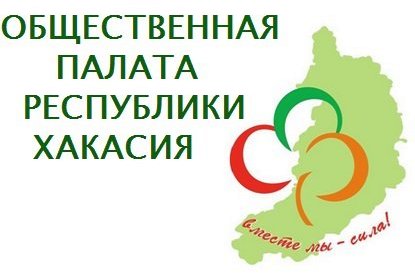      РЕСПУБЛИКИ ХАКАСИЯ	             ОБЩЕСТВЕННАЯ ПАЛАТА     РЕСПУБЛИКИ ХАКАСИЯ	             ОБЩЕСТВЕННАЯ ПАЛАТА     РЕСПУБЛИКИ ХАКАСИЯ	             ОБЩЕСТВЕННАЯ ПАЛАТА     РЕСПУБЛИКИ ХАКАСИЯприоритетные НАПРАВЛЕНИЯ ДЕЯТЕЛЬНОСТИ ОБЩЕСТВЕННОЙ ПАЛАТЫ РЕСПУБЛИКИ ХАКАСИЯ В 2021 ГОДУ:приоритетные НАПРАВЛЕНИЯ ДЕЯТЕЛЬНОСТИ ОБЩЕСТВЕННОЙ ПАЛАТЫ РЕСПУБЛИКИ ХАКАСИЯ В 2021 ГОДУ:приоритетные НАПРАВЛЕНИЯ ДЕЯТЕЛЬНОСТИ ОБЩЕСТВЕННОЙ ПАЛАТЫ РЕСПУБЛИКИ ХАКАСИЯ В 2021 ГОДУ:приоритетные НАПРАВЛЕНИЯ ДЕЯТЕЛЬНОСТИ ОБЩЕСТВЕННОЙ ПАЛАТЫ РЕСПУБЛИКИ ХАКАСИЯ В 2021 ГОДУ:общественный контроль за реализацией национальных проектов создание и развитие муниципальных общественных палат; правовая помощь населению; защита избирательных прав граждан;общественная экспертиза законопроектов;повышение роли НКО в оказании социальных услуг.общественный контроль за реализацией национальных проектов создание и развитие муниципальных общественных палат; правовая помощь населению; защита избирательных прав граждан;общественная экспертиза законопроектов;повышение роли НКО в оказании социальных услуг.общественный контроль за реализацией национальных проектов создание и развитие муниципальных общественных палат; правовая помощь населению; защита избирательных прав граждан;общественная экспертиза законопроектов;повышение роли НКО в оказании социальных услуг.общественный контроль за реализацией национальных проектов создание и развитие муниципальных общественных палат; правовая помощь населению; защита избирательных прав граждан;общественная экспертиза законопроектов;повышение роли НКО в оказании социальных услуг.РЕАЛИЗОВАННЫЕ ПРОЕКТЫ, акции И МЕРОПРИЯТИЯ Общественной палаты РЕСПУБЛИКИ ХАКАСИЯ в 2020 году:РЕАЛИЗОВАННЫЕ ПРОЕКТЫ, акции И МЕРОПРИЯТИЯ Общественной палаты РЕСПУБЛИКИ ХАКАСИЯ в 2020 году:РЕАЛИЗОВАННЫЕ ПРОЕКТЫ, акции И МЕРОПРИЯТИЯ Общественной палаты РЕСПУБЛИКИ ХАКАСИЯ в 2020 году:РЕАЛИЗОВАННЫЕ ПРОЕКТЫ, акции И МЕРОПРИЯТИЯ Общественной палаты РЕСПУБЛИКИ ХАКАСИЯ в 2020 году: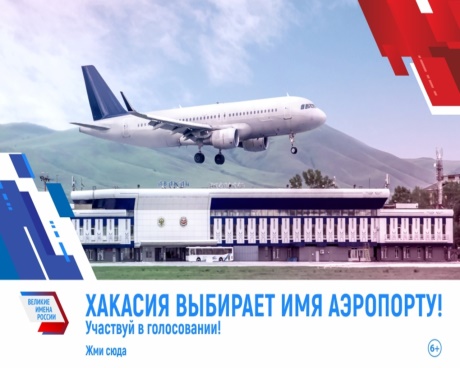 КОНКУРС «ВЫБЕРИ ИМЯ АЭРОПОРТУ АБАКАН»С 10 марта по 26 апреля в Хакасии проходил Конкурс по выбору имени, выдающегося соотечественника, имеющего особые заслуги перед Отечеством, Международному аэропорту «Абакан».По итогам Конкурса Президент России Владимир Путин присвоил аэропорту Абакан имя генерала-лейтенанта авиации, Героя Советского Союза Василия Тихонова. Соответствующий Указ опубликован на официальном интернет-портале правовой информации Подробная информация размещена на сайте: https://oprh.ru/~siq7S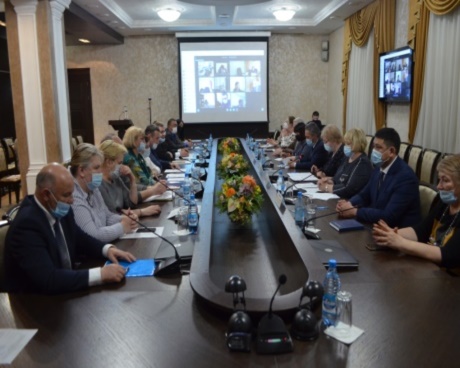 ОБЩЕСТВЕННАЯ ПАЛАТА ХАКАСИИ ПОДВЕЛА ИТОГИ ДЕЯТЕЛЬНОСТИ ОБЩЕСТВЕННЫХ СОВЕТОВ27 мая Общественная палата Хакасии представила результат мониторинга информационной открытости общественных советов при министерствах и ведомствах республики.Были обозначены проблемы слабой информационной составляющей на официальных сайтах, недочеты в работе советов. Были учтены проблемы подбора кандидатов в общественные советы, активности экспертного сообщества. Подробная информация размещена на сайте: https://oprh.ru/~NJd05 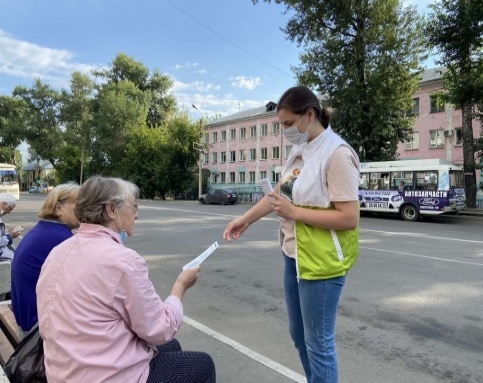 ОБЩЕСТВЕННАЯ ПАЛАТА РАЗРАБОТАЛА БУКЛЕТ О ВАЖНОСТИ ВАКЦИНАЦИИ В Абакане на остановках общественного транспорта волонтеры раздавали прохожим памятки со сведениями о противопоказаниях и соблюдениях необходимых рекомендаций привившимся, информацией о пунктах вакцинации, а также телефонами «горячих линий» для тех, у кого возникают вопросы по лечению, течению болезни и проведении профилактических мероприятий.Подробная информация размещена на сайте: https://oprh.ru/~rIX2w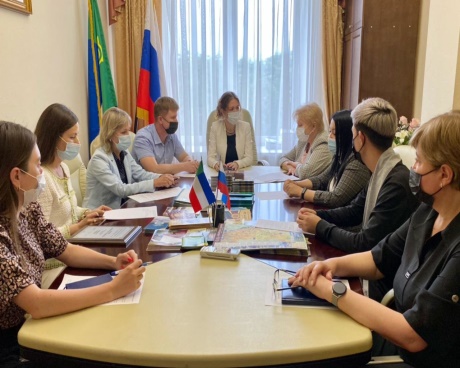 В ПОСТПРЕДСТВЕ ХАКАСИИ В МОСКВЕ СОСТОЯЛАСЬ ВСТРЕЧА С МОЛОДЕЖНЫМ АКТИВОМВ рамках встречи обсудили вопрос взаимодействия Хакасского землячества с Общественной палатой республики, в том числе и возможность участия молодежных активистов Хакасии в мероприятиях, проводимых Общественной палатой.Подробная информация размещена на сайте: https://oprh.ru/~DQRBn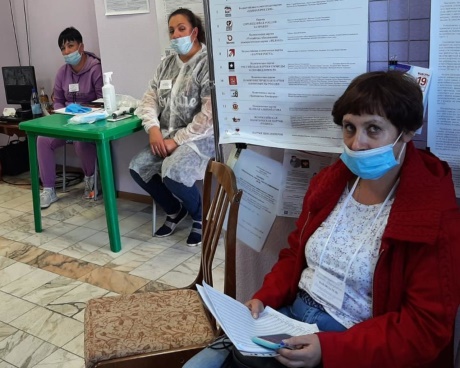 ФОРМИРОВАНИЕ КОРПУСА ОБЩЕСТВЕННЫХ НАБЛЮДАТЕЛЕЙОбщественная палата Хакасии формировала корпус общественных наблюдателей на выборах депутатов в Государственную Думу Федерального Собрания Российской Федерации восьмого созыва. Ежедневно в Общественную палату поступали заявки от желающих стать наблюдателями из всех городов и районов республики, всего палата выставила около 700 человек на избирательные участки.Подробная информация размещена на сайте: https://oprh.ru/~N5PbD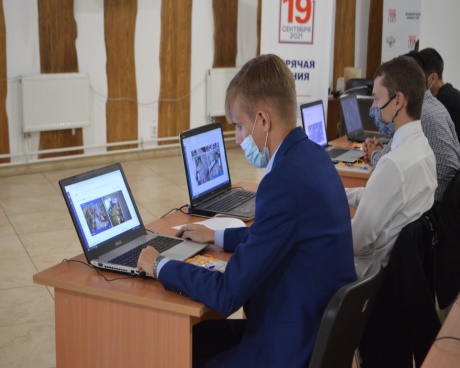 ЦЕНТР ОБЩЕСТВЕННОГО НАБЛЮДЕНИЯВ течение всех трёх выборных дней с 17 по 19 сентября в круглосуточном режиме действовал Центр общественного наблюдения, который расположился в Краеведческом музее имени Л.Р. Кызласова. В Центре работали волонтеры, экспертные группы Общественного штаба, «горячая линия», велись прямые эфиры на Youtube канал. Любой желающий гражданин, представитель политической партии или кандидата мог прийти в Центр и наблюдать за голосованием на участках, оборудованных видеокамерами.Подробная информация размещена на сайте: https://oprh.ru/~fy0Kd 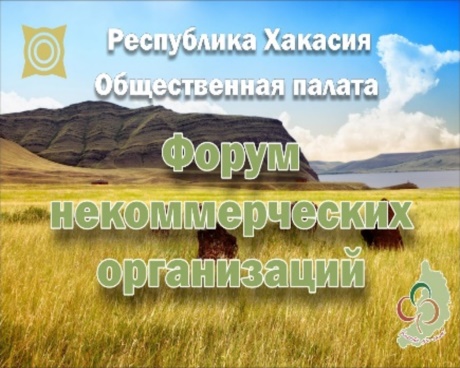 ФОРУМ НКО И ГРАЖДАНСКИХ АКТИВИСТОВ РЕСПУБЛИКИ ХАКАСИЯВ рамках мероприятий Форума НКО и гражданских активистов Общественной палатой принято решение об издании сборника о лучших практиках НКО, реализации в Республике Хакасия грантов Президента Российской Федерации и других социально значимых проектов. Подробная информация размещена на сайте: https://oprh.ru/files/print-palata-7.pdfЛучшие гражданские инициативы:Лучшие гражданские инициативы:Лучшие гражданские инициативы:Лучшие гражданские инициативы: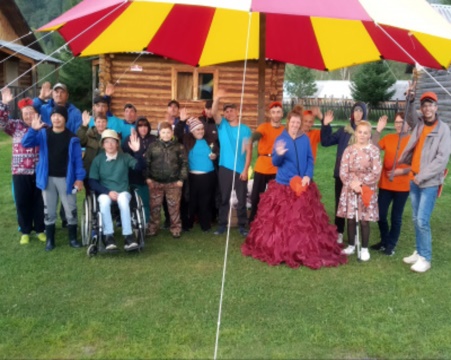 РОБИНЗОНЫ СИБИРИ Автор: Туник Вера ИвановнаВ п. Кубайка на реке Она Таштыпского района прошла очередная межрегиональная туристическая акция молодых инвалидов «Робинзоны Сибири-2021».Проект реализуется при поддержке Министерства труда и социальной защиты республики и гранта Центрального фонда «Всероссийское общество инвалидов».Подробная информация размещена на сайте: https://oprh.ru/~OOZu5РОБИНЗОНЫ СИБИРИ Автор: Туник Вера ИвановнаВ п. Кубайка на реке Она Таштыпского района прошла очередная межрегиональная туристическая акция молодых инвалидов «Робинзоны Сибири-2021».Проект реализуется при поддержке Министерства труда и социальной защиты республики и гранта Центрального фонда «Всероссийское общество инвалидов».Подробная информация размещена на сайте: https://oprh.ru/~OOZu5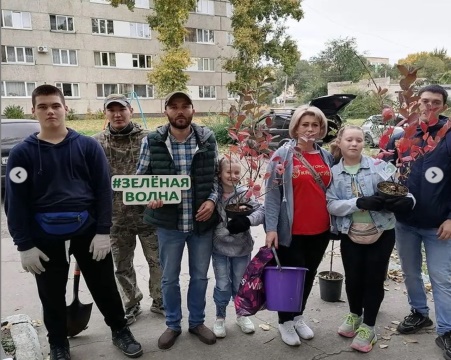 ПРОЕКТ «СОЦИАЛЬНОЙ СЛУЖБЫ «ОПТИМА» ПОЛУЧИЛ ПОДДЕРЖКУ «ЗЕЛЕНОЙ ВОЛНЫ»Автор: Баклажанская Марина ГеоргиевнаУникальность проекта в том, что это не просто озеленение городских улиц и скверов, а напоминание жителям о том, что рядом с нами проживают знаменитые земляки - участники Великой Отечественной войны, труженики тыла, реабилитированные, а также почетные жители города. Именно на территориях их дворов появились новые саженцы деревьев.Подробная информация размещена на сайте: https://oprh.ru/resursnyy-tsentr-nko/news/proekt-sotsialnoy-sluzhby-optima-poluchil-podderzhku-zelenoy-volny ПРОЕКТ «СОЦИАЛЬНОЙ СЛУЖБЫ «ОПТИМА» ПОЛУЧИЛ ПОДДЕРЖКУ «ЗЕЛЕНОЙ ВОЛНЫ»Автор: Баклажанская Марина ГеоргиевнаУникальность проекта в том, что это не просто озеленение городских улиц и скверов, а напоминание жителям о том, что рядом с нами проживают знаменитые земляки - участники Великой Отечественной войны, труженики тыла, реабилитированные, а также почетные жители города. Именно на территориях их дворов появились новые саженцы деревьев.Подробная информация размещена на сайте: https://oprh.ru/resursnyy-tsentr-nko/news/proekt-sotsialnoy-sluzhby-optima-poluchil-podderzhku-zelenoy-volny 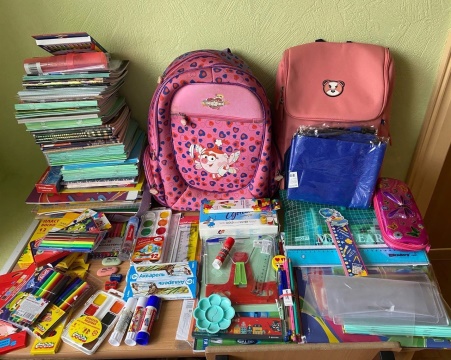 АКЦИЯ «АБАКАН ИДЕТ В ШКОЛУ»Автор: Екатерина ГайерФонд «Дети Абакана» провёл акцию «Абакан идет в школу». Ежегодно благотворители помогают собраться в школу 3 тысячам школьников города Абакана. Благодаря акции дети приходят в школу с новыми канцелярскими принадлежностями, в новой школьной одежде и обуви. А главное, ребята начинают верить в добро и обретают уверенность в завтрашнем дне.Подробная информация размещена на сайте: https://oprh.ru/resursnyy-tsentr-nko/news/aktsiya-abakan-idet-v-shkoluАКЦИЯ «АБАКАН ИДЕТ В ШКОЛУ»Автор: Екатерина ГайерФонд «Дети Абакана» провёл акцию «Абакан идет в школу». Ежегодно благотворители помогают собраться в школу 3 тысячам школьников города Абакана. Благодаря акции дети приходят в школу с новыми канцелярскими принадлежностями, в новой школьной одежде и обуви. А главное, ребята начинают верить в добро и обретают уверенность в завтрашнем дне.Подробная информация размещена на сайте: https://oprh.ru/resursnyy-tsentr-nko/news/aktsiya-abakan-idet-v-shkoluЛИДЕРЫ ОБЩЕСТВЕННОГО МНЕНИЯ:ЛИДЕРЫ ОБЩЕСТВЕННОГО МНЕНИЯ:ЛИДЕРЫ ОБЩЕСТВЕННОГО МНЕНИЯ:ЛИДЕРЫ ОБЩЕСТВЕННОГО МНЕНИЯ: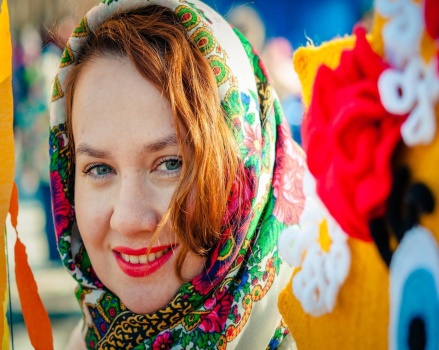 МЕДВЕДЕВА АННА НИКОЛАЕВНАВедущий специалист Отдела молодёжи УКМиС, волонтер «Культуры». Автор и координатор: Конкурс проектов «Молодежная инициатива - 2014», проект «Добро в каждом». Конкурс на соискание грантов Правительства Республики Хакасия в области государственной молодёжной политики в 2015 году - проект «Волонтерский дедлайн». Конкурс проектов «Молодежная инициатива - 2019». Участник «Добро за Уралом», участник обучающей стажировки в сфере гражданской активности и добровольчества (волонтерства) для региональных делегаций в Красноярском крае.МЕДВЕДЕВА АННА НИКОЛАЕВНАВедущий специалист Отдела молодёжи УКМиС, волонтер «Культуры». Автор и координатор: Конкурс проектов «Молодежная инициатива - 2014», проект «Добро в каждом». Конкурс на соискание грантов Правительства Республики Хакасия в области государственной молодёжной политики в 2015 году - проект «Волонтерский дедлайн». Конкурс проектов «Молодежная инициатива - 2019». Участник «Добро за Уралом», участник обучающей стажировки в сфере гражданской активности и добровольчества (волонтерства) для региональных делегаций в Красноярском крае.МЕДВЕДЕВА АННА НИКОЛАЕВНАВедущий специалист Отдела молодёжи УКМиС, волонтер «Культуры». Автор и координатор: Конкурс проектов «Молодежная инициатива - 2014», проект «Добро в каждом». Конкурс на соискание грантов Правительства Республики Хакасия в области государственной молодёжной политики в 2015 году - проект «Волонтерский дедлайн». Конкурс проектов «Молодежная инициатива - 2019». Участник «Добро за Уралом», участник обучающей стажировки в сфере гражданской активности и добровольчества (волонтерства) для региональных делегаций в Красноярском крае.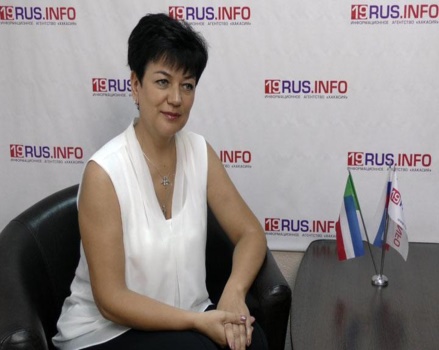 ДЫРИНА ТАТЬЯНА АРКАДЬЕВНАПредседатель общественной Палаты муниципального образования Усть-Абаканского района с 2019 года.Под ее руководством Общественная Палата проводит систематическую работу среди населения района отстаивая их интересы по важным социально-значимым вопросам. Общественная Палата приняла активное участие в прошедших выборах, за что получила высокую оценку от вышестоящей организации. ДЫРИНА ТАТЬЯНА АРКАДЬЕВНАПредседатель общественной Палаты муниципального образования Усть-Абаканского района с 2019 года.Под ее руководством Общественная Палата проводит систематическую работу среди населения района отстаивая их интересы по важным социально-значимым вопросам. Общественная Палата приняла активное участие в прошедших выборах, за что получила высокую оценку от вышестоящей организации. ДЫРИНА ТАТЬЯНА АРКАДЬЕВНАПредседатель общественной Палаты муниципального образования Усть-Абаканского района с 2019 года.Под ее руководством Общественная Палата проводит систематическую работу среди населения района отстаивая их интересы по важным социально-значимым вопросам. Общественная Палата приняла активное участие в прошедших выборах, за что получила высокую оценку от вышестоящей организации. 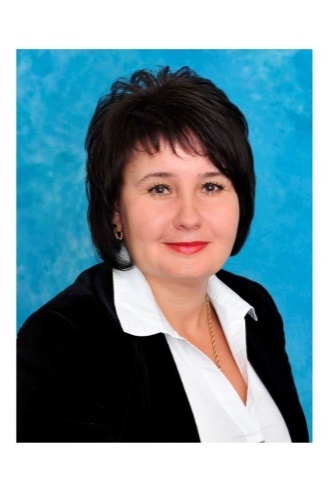 КАГАЛЕНОК ИННА АЛЕКСЕЕВНАВ 2007 году избрана депутатом городского Совета третьего созыва, в том же году избрана заместителем председателя Абазинского городского Совета депутатов третьего созыва на постоянной основе.С августа 2011 года  по июнь 2020 - директор   Государственного бюджетного  учреждения для детей сирот и детей, оставшихся без попечения родителей, «Абазинский детский дом».С 5 августа 2020 года назначена директором МБОУ «АСОШ № 49» им. Владимира Федосеевича Маголина.В марте 2018 года избрана Председателем Общественной Палаты города Абазы. В рамках общественной деятельности продвигает и поддерживает предложения инициативных граждан, на благо города.  КАГАЛЕНОК ИННА АЛЕКСЕЕВНАВ 2007 году избрана депутатом городского Совета третьего созыва, в том же году избрана заместителем председателя Абазинского городского Совета депутатов третьего созыва на постоянной основе.С августа 2011 года  по июнь 2020 - директор   Государственного бюджетного  учреждения для детей сирот и детей, оставшихся без попечения родителей, «Абазинский детский дом».С 5 августа 2020 года назначена директором МБОУ «АСОШ № 49» им. Владимира Федосеевича Маголина.В марте 2018 года избрана Председателем Общественной Палаты города Абазы. В рамках общественной деятельности продвигает и поддерживает предложения инициативных граждан, на благо города.  КАГАЛЕНОК ИННА АЛЕКСЕЕВНАВ 2007 году избрана депутатом городского Совета третьего созыва, в том же году избрана заместителем председателя Абазинского городского Совета депутатов третьего созыва на постоянной основе.С августа 2011 года  по июнь 2020 - директор   Государственного бюджетного  учреждения для детей сирот и детей, оставшихся без попечения родителей, «Абазинский детский дом».С 5 августа 2020 года назначена директором МБОУ «АСОШ № 49» им. Владимира Федосеевича Маголина.В марте 2018 года избрана Председателем Общественной Палаты города Абазы. В рамках общественной деятельности продвигает и поддерживает предложения инициативных граждан, на благо города.  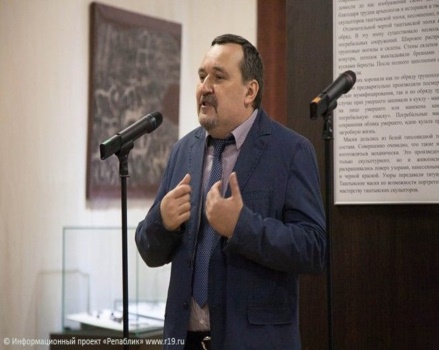 ГОТЛИБ АНДРЕЙ ИОСИФОВИЧАндрей Иосифович активно занимается общественной деятельностью: является членом Общественной палаты Республики Хакасия, Международного совета музеев (ИКОМ), Президиума Хакасского отделения Всероссийского общества охраны памятников истории и культуры, Президиума Хакасского отделения Российского военно-исторического общества. В 2016 году стал лауреатом премии Правительства Российской Федерации в области культуры. С октября 2012 года занимает должность директора Хакасского национального краеведческого музея имени Л. Р. Кызласова, где был расположен Центр общественного наблюдения на выборах Президента Российской Федерации в 2018 году и Центр общественного наблюдения за выборами депутатов Государственной Думы Федерального собрания Российской Федерации в 2021 году, который работал в течение трёх суток бесперебойно.Андрей Иосифович является активным общественным наблюдателем на выборах всех уровней, обладает безупречной репутацией и имеет большой авторитет среди общественников.ГОТЛИБ АНДРЕЙ ИОСИФОВИЧАндрей Иосифович активно занимается общественной деятельностью: является членом Общественной палаты Республики Хакасия, Международного совета музеев (ИКОМ), Президиума Хакасского отделения Всероссийского общества охраны памятников истории и культуры, Президиума Хакасского отделения Российского военно-исторического общества. В 2016 году стал лауреатом премии Правительства Российской Федерации в области культуры. С октября 2012 года занимает должность директора Хакасского национального краеведческого музея имени Л. Р. Кызласова, где был расположен Центр общественного наблюдения на выборах Президента Российской Федерации в 2018 году и Центр общественного наблюдения за выборами депутатов Государственной Думы Федерального собрания Российской Федерации в 2021 году, который работал в течение трёх суток бесперебойно.Андрей Иосифович является активным общественным наблюдателем на выборах всех уровней, обладает безупречной репутацией и имеет большой авторитет среди общественников.ГОТЛИБ АНДРЕЙ ИОСИФОВИЧАндрей Иосифович активно занимается общественной деятельностью: является членом Общественной палаты Республики Хакасия, Международного совета музеев (ИКОМ), Президиума Хакасского отделения Всероссийского общества охраны памятников истории и культуры, Президиума Хакасского отделения Российского военно-исторического общества. В 2016 году стал лауреатом премии Правительства Российской Федерации в области культуры. С октября 2012 года занимает должность директора Хакасского национального краеведческого музея имени Л. Р. Кызласова, где был расположен Центр общественного наблюдения на выборах Президента Российской Федерации в 2018 году и Центр общественного наблюдения за выборами депутатов Государственной Думы Федерального собрания Российской Федерации в 2021 году, который работал в течение трёх суток бесперебойно.Андрей Иосифович является активным общественным наблюдателем на выборах всех уровней, обладает безупречной репутацией и имеет большой авторитет среди общественников.МЫ ДОБИЛИСЬ:МЫ ДОБИЛИСЬ:МЫ ДОБИЛИСЬ:МЫ ДОБИЛИСЬ: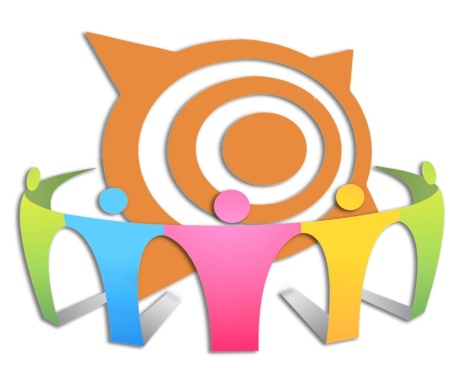 В ХАКАСИИ СОЗДАН РЕСУРСНЫЙ ЦЕНТР НКОПри Общественной палате Хакасии заработал Ресурсный центр для некоммерческих организаций и обеспечения их профессионального роста. НКО получают новые знания и стимул для развития, а любой активный гражданин необходимую поддержку для реализации своих социально-полезных идей.Подробная информация размещена на сайте: https://oprh.ru/~cSGFB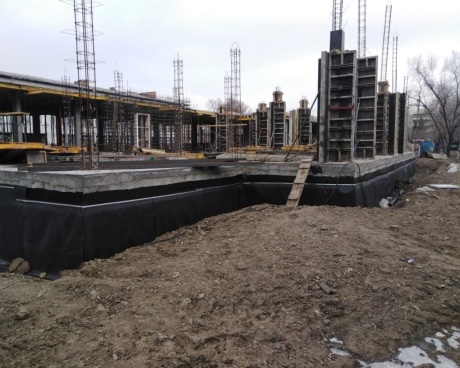 Членами Общественной палаты проводится регулярный мониторинг реализации национальных проектов и государственных программ в Республике Хакасия.Подробная информация размещена на сайте:https://oprh.ru/~pytnT